	04.04.2022	04.04.2022	04.04.2022	04.04.2022	04.04.2022	04.04.2022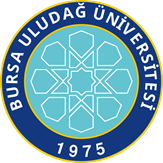 BURSA ULUDAĞ ÜNİVERSİTESİSOSYAL BİLİMLER ENSTİTÜSÜ2022-2023 EĞİTİM ÖĞRETİM YILI DERS PLANLARIBURSA ULUDAĞ ÜNİVERSİTESİSOSYAL BİLİMLER ENSTİTÜSÜ2022-2023 EĞİTİM ÖĞRETİM YILI DERS PLANLARIBURSA ULUDAĞ ÜNİVERSİTESİSOSYAL BİLİMLER ENSTİTÜSÜ2022-2023 EĞİTİM ÖĞRETİM YILI DERS PLANLARIBURSA ULUDAĞ ÜNİVERSİTESİSOSYAL BİLİMLER ENSTİTÜSÜ2022-2023 EĞİTİM ÖĞRETİM YILI DERS PLANLARIBURSA ULUDAĞ ÜNİVERSİTESİSOSYAL BİLİMLER ENSTİTÜSÜ2022-2023 EĞİTİM ÖĞRETİM YILI DERS PLANLARIBURSA ULUDAĞ ÜNİVERSİTESİSOSYAL BİLİMLER ENSTİTÜSÜ2022-2023 EĞİTİM ÖĞRETİM YILI DERS PLANLARIBURSA ULUDAĞ ÜNİVERSİTESİSOSYAL BİLİMLER ENSTİTÜSÜ2022-2023 EĞİTİM ÖĞRETİM YILI DERS PLANLARIBURSA ULUDAĞ ÜNİVERSİTESİSOSYAL BİLİMLER ENSTİTÜSÜ2022-2023 EĞİTİM ÖĞRETİM YILI DERS PLANLARIBURSA ULUDAĞ ÜNİVERSİTESİSOSYAL BİLİMLER ENSTİTÜSÜ2022-2023 EĞİTİM ÖĞRETİM YILI DERS PLANLARIBURSA ULUDAĞ ÜNİVERSİTESİSOSYAL BİLİMLER ENSTİTÜSÜ2022-2023 EĞİTİM ÖĞRETİM YILI DERS PLANLARIBURSA ULUDAĞ ÜNİVERSİTESİSOSYAL BİLİMLER ENSTİTÜSÜ2022-2023 EĞİTİM ÖĞRETİM YILI DERS PLANLARIBURSA ULUDAĞ ÜNİVERSİTESİSOSYAL BİLİMLER ENSTİTÜSÜ2022-2023 EĞİTİM ÖĞRETİM YILI DERS PLANLARIFR 1.1.1_02FR 1.1.1_02FR 1.1.1_02FR 1.1.1_02 ANABİLİM/ ANASANAT DALI                                  ANABİLİM/ ANASANAT DALI                                  ANABİLİM/ ANASANAT DALI                                  ANABİLİM/ ANASANAT DALI                                  SOSYOLOJİ SOSYOLOJİ SOSYOLOJİ SOSYOLOJİ SOSYOLOJİ SOSYOLOJİ SOSYOLOJİ SOSYOLOJİ SOSYOLOJİ SOSYOLOJİ SOSYOLOJİ SOSYOLOJİ SOSYOLOJİ SOSYOLOJİ SOSYOLOJİ BİLİM/ SANAT  DALI / PROGRAMI                   BİLİM/ SANAT  DALI / PROGRAMI                   BİLİM/ SANAT  DALI / PROGRAMI                   BİLİM/ SANAT  DALI / PROGRAMI                  SOSYOLOJİ/ BİLİMSEL HAZIRLIKSOSYOLOJİ/ BİLİMSEL HAZIRLIKSOSYOLOJİ/ BİLİMSEL HAZIRLIKSOSYOLOJİ/ BİLİMSEL HAZIRLIKSOSYOLOJİ/ BİLİMSEL HAZIRLIKSOSYOLOJİ/ BİLİMSEL HAZIRLIKSOSYOLOJİ/ BİLİMSEL HAZIRLIKSOSYOLOJİ/ BİLİMSEL HAZIRLIKSOSYOLOJİ/ BİLİMSEL HAZIRLIKSOSYOLOJİ/ BİLİMSEL HAZIRLIKSOSYOLOJİ/ BİLİMSEL HAZIRLIKSOSYOLOJİ/ BİLİMSEL HAZIRLIKSOSYOLOJİ/ BİLİMSEL HAZIRLIKSOSYOLOJİ/ BİLİMSEL HAZIRLIKSOSYOLOJİ/ BİLİMSEL HAZIRLIKDERS AŞAMASII. YARIYIL / GÜZI. YARIYIL / GÜZI. YARIYIL / GÜZI. YARIYIL / GÜZI. YARIYIL / GÜZI. YARIYIL / GÜZI. YARIYIL / GÜZI. YARIYIL / GÜZI. YARIYIL / GÜZI. YARIYIL / GÜZII. YARIYIL / BAHARII. YARIYIL / BAHARII. YARIYIL / BAHARII. YARIYIL / BAHARII. YARIYIL / BAHARII. YARIYIL / BAHARII. YARIYIL / BAHARII. YARIYIL / BAHARDERS AŞAMASIKoduDersin AdıDersin AdıDersin AdıTürüTULKrediAKTSKoduDersin AdıTürüTULKrediAKTSDERS AŞAMASISSY1001SOSYOLOJİYE GİRİŞ ISOSYOLOJİYE GİRİŞ ISOSYOLOJİYE GİRİŞ IZ3005SSY1002SOSYOLOJİYE GİRİŞ IIZ3005DERS AŞAMASISSY2007 SOSYOLOJİ TARİHİ ISOSYOLOJİ TARİHİ ISOSYOLOJİ TARİHİ IZ3005SSY2008SOSYOLOJİ TARİHİ IIZ3005DERS AŞAMASISSY2009UYGULAMALI SOSYOLOJİUYGULAMALI SOSYOLOJİUYGULAMALI SOSYOLOJİZ2004SSY2006SOSYAL BİLİMLERDE YÖNTEMZ3005DERS AŞAMASIDERS AŞAMASIDERS AŞAMASIDERS AŞAMASIDERS AŞAMASIDERS AŞAMASIDERS AŞAMASIDERS AŞAMASIDERS AŞAMASIDERS AŞAMASIDERS AŞAMASIDERS AŞAMASIDERS AŞAMASIToplam Kredi/AKTS Toplam Kredi/AKTS Toplam Kredi/AKTS Toplam Kredi/AKTS Toplam Kredi/AKTS Toplam Kredi/AKTS Toplam Kredi/AKTS Toplam Kredi/AKTS 814Toplam Kredi/AKTSToplam Kredi/AKTSToplam Kredi/AKTSToplam Kredi/AKTSToplam Kredi/AKTSToplam Kredi/AKTS915TEZ AŞAMASIIII. YARIYIL / GÜZIII. YARIYIL / GÜZIII. YARIYIL / GÜZIII. YARIYIL / GÜZIII. YARIYIL / GÜZIII. YARIYIL / GÜZIII. YARIYIL / GÜZIII. YARIYIL / GÜZIII. YARIYIL / GÜZIII. YARIYIL / GÜZIV. YARIYIL / BAHARIV. YARIYIL / BAHARIV. YARIYIL / BAHARIV. YARIYIL / BAHARIV. YARIYIL / BAHARIV. YARIYIL / BAHARIV. YARIYIL / BAHARIV. YARIYIL / BAHARTEZ AŞAMASITEZ AŞAMASITEZ AŞAMASITEZ AŞAMASIToplam Kredi/AKTSToplam Kredi/AKTSToplam Kredi/AKTSToplam Kredi/AKTSToplam Kredi/AKTSToplam Kredi/AKTSToplam Kredi/AKTSToplam Kredi/AKTSToplam Kredi/AKTSToplam Kredi/AKTSToplam Kredi/AKTSToplam Kredi/AKTSToplam Kredi/AKTSToplam Kredi/AKTSTOPLAM KREDİ:                 -  TOPLAM AKTS: TOPLAM KREDİ:                 -  TOPLAM AKTS: TOPLAM KREDİ:                 -  TOPLAM AKTS: TOPLAM KREDİ:                 -  TOPLAM AKTS: TOPLAM KREDİ:                 -  TOPLAM AKTS: TOPLAM KREDİ:                 -  TOPLAM AKTS: TOPLAM KREDİ:                 -  TOPLAM AKTS: TOPLAM KREDİ:                 -  TOPLAM AKTS: TOPLAM KREDİ:                 -  TOPLAM AKTS: TOPLAM KREDİ:                 -  TOPLAM AKTS: TOPLAM KREDİ:                 -  TOPLAM AKTS: TOPLAM KREDİ:                 -  TOPLAM AKTS: TOPLAM KREDİ:                 -  TOPLAM AKTS: TOPLAM KREDİ:                 -  TOPLAM AKTS: TOPLAM KREDİ:                 -  TOPLAM AKTS: TOPLAM KREDİ:                 -  TOPLAM AKTS: TOPLAM KREDİ:                 -  TOPLAM AKTS: TOPLAM KREDİ:                 -  TOPLAM AKTS: TOPLAM KREDİ:                 -  TOPLAM AKTS: Anabilim/Anasanat Dalı BaşkanıProf. Dr. Bengül GÜNGÖRMEZ AKOSMANEnstitü MüdürüProf.Dr. Kadir Yasin ERYİĞİT BURSA ULUDAĞ ÜNİVERSİTESİSOSYAL BİLİMLER ENSTİTÜSÜ2022-2023 EĞİTİM ÖĞRETİM YILI DERS PLANLARIBURSA ULUDAĞ ÜNİVERSİTESİSOSYAL BİLİMLER ENSTİTÜSÜ2022-2023 EĞİTİM ÖĞRETİM YILI DERS PLANLARIBURSA ULUDAĞ ÜNİVERSİTESİSOSYAL BİLİMLER ENSTİTÜSÜ2022-2023 EĞİTİM ÖĞRETİM YILI DERS PLANLARIBURSA ULUDAĞ ÜNİVERSİTESİSOSYAL BİLİMLER ENSTİTÜSÜ2022-2023 EĞİTİM ÖĞRETİM YILI DERS PLANLARIBURSA ULUDAĞ ÜNİVERSİTESİSOSYAL BİLİMLER ENSTİTÜSÜ2022-2023 EĞİTİM ÖĞRETİM YILI DERS PLANLARIBURSA ULUDAĞ ÜNİVERSİTESİSOSYAL BİLİMLER ENSTİTÜSÜ2022-2023 EĞİTİM ÖĞRETİM YILI DERS PLANLARIBURSA ULUDAĞ ÜNİVERSİTESİSOSYAL BİLİMLER ENSTİTÜSÜ2022-2023 EĞİTİM ÖĞRETİM YILI DERS PLANLARIBURSA ULUDAĞ ÜNİVERSİTESİSOSYAL BİLİMLER ENSTİTÜSÜ2022-2023 EĞİTİM ÖĞRETİM YILI DERS PLANLARIBURSA ULUDAĞ ÜNİVERSİTESİSOSYAL BİLİMLER ENSTİTÜSÜ2022-2023 EĞİTİM ÖĞRETİM YILI DERS PLANLARIBURSA ULUDAĞ ÜNİVERSİTESİSOSYAL BİLİMLER ENSTİTÜSÜ2022-2023 EĞİTİM ÖĞRETİM YILI DERS PLANLARIBURSA ULUDAĞ ÜNİVERSİTESİSOSYAL BİLİMLER ENSTİTÜSÜ2022-2023 EĞİTİM ÖĞRETİM YILI DERS PLANLARIBURSA ULUDAĞ ÜNİVERSİTESİSOSYAL BİLİMLER ENSTİTÜSÜ2022-2023 EĞİTİM ÖĞRETİM YILI DERS PLANLARIBURSA ULUDAĞ ÜNİVERSİTESİSOSYAL BİLİMLER ENSTİTÜSÜ2022-2023 EĞİTİM ÖĞRETİM YILI DERS PLANLARIFR 1.1.1_02FR 1.1.1_02FR 1.1.1_02FR 1.1.1_02FR 1.1.1_02 ANABİLİM/ ANASANAT DALI                                  ANABİLİM/ ANASANAT DALI                                  ANABİLİM/ ANASANAT DALI                                  ANABİLİM/ ANASANAT DALI                                  ANABİLİM/ ANASANAT DALI                                  SOSYOLOJİ SOSYOLOJİ SOSYOLOJİ SOSYOLOJİ SOSYOLOJİ SOSYOLOJİ SOSYOLOJİ SOSYOLOJİ SOSYOLOJİ SOSYOLOJİ SOSYOLOJİ SOSYOLOJİ SOSYOLOJİ SOSYOLOJİ SOSYOLOJİ SOSYOLOJİ SOSYOLOJİ BİLİM/ SANAT  DALI / PROGRAMI                   BİLİM/ SANAT  DALI / PROGRAMI                   BİLİM/ SANAT  DALI / PROGRAMI                   BİLİM/ SANAT  DALI / PROGRAMI                   BİLİM/ SANAT  DALI / PROGRAMI                  SOSYOLOJİ/YÜKSEK LİSANS PROGRAMISOSYOLOJİ/YÜKSEK LİSANS PROGRAMISOSYOLOJİ/YÜKSEK LİSANS PROGRAMISOSYOLOJİ/YÜKSEK LİSANS PROGRAMISOSYOLOJİ/YÜKSEK LİSANS PROGRAMISOSYOLOJİ/YÜKSEK LİSANS PROGRAMISOSYOLOJİ/YÜKSEK LİSANS PROGRAMISOSYOLOJİ/YÜKSEK LİSANS PROGRAMISOSYOLOJİ/YÜKSEK LİSANS PROGRAMISOSYOLOJİ/YÜKSEK LİSANS PROGRAMISOSYOLOJİ/YÜKSEK LİSANS PROGRAMISOSYOLOJİ/YÜKSEK LİSANS PROGRAMISOSYOLOJİ/YÜKSEK LİSANS PROGRAMISOSYOLOJİ/YÜKSEK LİSANS PROGRAMISOSYOLOJİ/YÜKSEK LİSANS PROGRAMISOSYOLOJİ/YÜKSEK LİSANS PROGRAMISOSYOLOJİ/YÜKSEK LİSANS PROGRAMIDERS AŞAMASIDERS AŞAMASII. YARIYIL / GÜZI. YARIYIL / GÜZI. YARIYIL / GÜZI. YARIYIL / GÜZI. YARIYIL / GÜZI. YARIYIL / GÜZI. YARIYIL / GÜZI. YARIYIL / GÜZI. YARIYIL / GÜZI. YARIYIL / GÜZI. YARIYIL / GÜZII. YARIYIL / BAHARII. YARIYIL / BAHARII. YARIYIL / BAHARII. YARIYIL / BAHARII. YARIYIL / BAHARII. YARIYIL / BAHARII. YARIYIL / BAHARII. YARIYIL / BAHARII. YARIYIL / BAHARDERS AŞAMASIDERS AŞAMASIKoduDersin AdıDersin AdıDersin AdıTürüTULKrediAKTSAKTSKoduDersin AdıTürüTULKrediAKTSAKTSDERS AŞAMASIDERS AŞAMASISOS5101ANTİK POLİTİKA KLASİKLERİNİN SOSYOLOJİSİANTİK POLİTİKA KLASİKLERİNİN SOSYOLOJİSİANTİK POLİTİKA KLASİKLERİNİN SOSYOLOJİSİZ300355SOS5102MODERN POLİTİKA KLASİKLERİNİN SOSYOLOJİSİZ300344DERS AŞAMASIDERS AŞAMASISOS5103BİLİMDE YÖNTEM TARTIŞMALARI BİLİMDE YÖNTEM TARTIŞMALARI BİLİMDE YÖNTEM TARTIŞMALARI Z300355SOS5104BİLİM VE İKTİDAR İLİŞKİLERİ Z300355DERS AŞAMASIDERS AŞAMASISOS5175TEZ DANIŞMANLIĞI ITEZ DANIŞMANLIĞI ITEZ DANIŞMANLIĞI IZ010011SOS5176TEZ DANIŞMANLIĞI IIZ010011DERS AŞAMASIDERS AŞAMASISOS6169ARAŞTIRMA TEKNİKLERİ VE YAYIN ETİĞİARAŞTIRMA TEKNİKLERİ VE YAYIN ETİĞİARAŞTIRMA TEKNİKLERİ VE YAYIN ETİĞİZ300344SOS5172SEMİNER Z020055DERS AŞAMASIDERS AŞAMASIALAN İÇİ SEÇMELİ DERSLER*ALAN İÇİ SEÇMELİ DERSLER*ALAN İÇİ SEÇMELİ DERSLER*ALAN İÇİ SEÇMELİ DERSLER*DERS AŞAMASIDERS AŞAMASISOS5105KENTLEŞME VE GÖÇKENTLEŞME VE GÖÇKENTLEŞME VE GÖÇS200255SOS5108SOSYO-POLİTİK EKONOMİ S200255DERS AŞAMASIDERS AŞAMASISOS5107KÜRESELLEŞME VE KİMLİKKÜRESELLEŞME VE KİMLİKKÜRESELLEŞME VE KİMLİKS200255SOS5110DİN VE POLİTİKAS200255DERS AŞAMASIDERS AŞAMASISOS5109YORUM TEORİSİ YORUM TEORİSİ YORUM TEORİSİ S200255SOS5116KENT VE AİLES200255DERS AŞAMASIDERS AŞAMASISOS5111DEMOKRASİ TEORİLERİ VE SOSYOLOJİSİDEMOKRASİ TEORİLERİ VE SOSYOLOJİSİDEMOKRASİ TEORİLERİ VE SOSYOLOJİSİS200255SOS5118ŞARKİYATÇILIK VE BATICILIKS200255DERS AŞAMASIDERS AŞAMASISOS5115TÜRKİYE ÜZERİNE ARAŞTIRMALAR TÜRKİYE ÜZERİNE ARAŞTIRMALAR TÜRKİYE ÜZERİNE ARAŞTIRMALAR S200255SOS5140OYUN KURAMLARIS200255DERS AŞAMASIDERS AŞAMASISOS5117YENİ TOPLUMSAL HAREKETLERYENİ TOPLUMSAL HAREKETLERYENİ TOPLUMSAL HAREKETLERS200255DERS AŞAMASIDERS AŞAMASISOS5119DİJİTAL MEDYA VE TOPLUMDİJİTAL MEDYA VE TOPLUMDİJİTAL MEDYA VE TOPLUMS200255DERS AŞAMASIDERS AŞAMASIALAN DIŞI SEÇMELİ DERS*ALAN DIŞI SEÇMELİ DERS*ALAN DIŞI SEÇMELİ DERS*S2255ALAN DIŞI SEÇMELİ DERS*S2255DERS AŞAMASIDERS AŞAMASIToplam Kredi/AKTS Toplam Kredi/AKTS Toplam Kredi/AKTS Toplam Kredi/AKTS Toplam Kredi/AKTS Toplam Kredi/AKTS Toplam Kredi/AKTS Toplam Kredi/AKTS 153030Toplam Kredi/AKTSToplam Kredi/AKTSToplam Kredi/AKTSToplam Kredi/AKTSToplam Kredi/AKTSToplam Kredi/AKTS123030TEZ AŞAMASITEZ AŞAMASIIII. YARIYIL / GÜZIII. YARIYIL / GÜZIII. YARIYIL / GÜZIII. YARIYIL / GÜZIII. YARIYIL / GÜZIII. YARIYIL / GÜZIII. YARIYIL / GÜZIII. YARIYIL / GÜZIII. YARIYIL / GÜZIII. YARIYIL / GÜZIII. YARIYIL / GÜZIV. YARIYIL / BAHARIV. YARIYIL / BAHARIV. YARIYIL / BAHARIV. YARIYIL / BAHARIV. YARIYIL / BAHARIV. YARIYIL / BAHARIV. YARIYIL / BAHARIV. YARIYIL / BAHARIV. YARIYIL / BAHARTEZ AŞAMASITEZ AŞAMASISOS5183YÜKSEK LİSANS UZMANLIK ALAN DERSİ IYÜKSEK LİSANS UZMANLIK ALAN DERSİ IYÜKSEK LİSANS UZMANLIK ALAN DERSİ IZ400044SOS5184YÜKSEK LİSANS UZMANLIK ALAN DERSİ IIZ400044TEZ AŞAMASITEZ AŞAMASISOS5193TEZ DANIŞMANLIĞI IIITEZ DANIŞMANLIĞI IIITEZ DANIŞMANLIĞI IIIZ01002626SOS5194TEZ DANIŞMANLIĞI IVZ01002626TEZ AŞAMASITEZ AŞAMASITEZ AŞAMASITEZ AŞAMASIToplam Kredi/AKTSToplam Kredi/AKTSToplam Kredi/AKTSToplam Kredi/AKTSToplam Kredi/AKTSToplam Kredi/AKTSToplam Kredi/AKTSToplam Kredi/AKTS03030Toplam Kredi/AKTSToplam Kredi/AKTSToplam Kredi/AKTSToplam Kredi/AKTSToplam Kredi/AKTSToplam Kredi/AKTS03030TOPLAM KREDİ:  27          -  TOPLAM AKTS: 120TOPLAM KREDİ:  27          -  TOPLAM AKTS: 120TOPLAM KREDİ:  27          -  TOPLAM AKTS: 120TOPLAM KREDİ:  27          -  TOPLAM AKTS: 120TOPLAM KREDİ:  27          -  TOPLAM AKTS: 120TOPLAM KREDİ:  27          -  TOPLAM AKTS: 120TOPLAM KREDİ:  27          -  TOPLAM AKTS: 120TOPLAM KREDİ:  27          -  TOPLAM AKTS: 120TOPLAM KREDİ:  27          -  TOPLAM AKTS: 120TOPLAM KREDİ:  27          -  TOPLAM AKTS: 120TOPLAM KREDİ:  27          -  TOPLAM AKTS: 120TOPLAM KREDİ:  27          -  TOPLAM AKTS: 120TOPLAM KREDİ:  27          -  TOPLAM AKTS: 120TOPLAM KREDİ:  27          -  TOPLAM AKTS: 120TOPLAM KREDİ:  27          -  TOPLAM AKTS: 120TOPLAM KREDİ:  27          -  TOPLAM AKTS: 120TOPLAM KREDİ:  27          -  TOPLAM AKTS: 120TOPLAM KREDİ:  27          -  TOPLAM AKTS: 120TOPLAM KREDİ:  27          -  TOPLAM AKTS: 120TOPLAM KREDİ:  27          -  TOPLAM AKTS: 120TOPLAM KREDİ:  27          -  TOPLAM AKTS: 120TOPLAM KREDİ:  27          -  TOPLAM AKTS: 120                                                                     04.04.2022                                                                     04.04.2022                                                                     04.04.2022                                                                     04.04.2022                                                                     04.04.2022                                                                     04.04.2022                                                                     04.04.2022                                                                     04.04.2022                                                                     04.04.2022                                                                     04.04.2022                                                                     04.04.2022                                                                     04.04.2022                                                                     04.04.2022                                                                     04.04.2022                                                                     04.04.2022                                                                     04.04.2022                                                                     04.04.2022                                                                     04.04.2022                                                                     04.04.2022                                                                     04.04.2022                                                                     04.04.2022                                                                     04.04.2022Anabilim/Anasanat Dalı BaşkanıProf. Dr. Bengül GÜNGÖRMEZ AKOSMANAnabilim/Anasanat Dalı BaşkanıProf. Dr. Bengül GÜNGÖRMEZ AKOSMANAnabilim/Anasanat Dalı BaşkanıProf. Dr. Bengül GÜNGÖRMEZ AKOSMANAnabilim/Anasanat Dalı BaşkanıProf. Dr. Bengül GÜNGÖRMEZ AKOSMANAnabilim/Anasanat Dalı BaşkanıProf. Dr. Bengül GÜNGÖRMEZ AKOSMANAnabilim/Anasanat Dalı BaşkanıProf. Dr. Bengül GÜNGÖRMEZ AKOSMANAnabilim/Anasanat Dalı BaşkanıProf. Dr. Bengül GÜNGÖRMEZ AKOSMANAnabilim/Anasanat Dalı BaşkanıProf. Dr. Bengül GÜNGÖRMEZ AKOSMANAnabilim/Anasanat Dalı BaşkanıProf. Dr. Bengül GÜNGÖRMEZ AKOSMANAnabilim/Anasanat Dalı BaşkanıProf. Dr. Bengül GÜNGÖRMEZ AKOSMANAnabilim/Anasanat Dalı BaşkanıProf. Dr. Bengül GÜNGÖRMEZ AKOSMANEnstitü MüdürüProf.Dr. Kadir Yasin ERYİĞİT Enstitü MüdürüProf.Dr. Kadir Yasin ERYİĞİT Enstitü MüdürüProf.Dr. Kadir Yasin ERYİĞİT Enstitü MüdürüProf.Dr. Kadir Yasin ERYİĞİT Enstitü MüdürüProf.Dr. Kadir Yasin ERYİĞİT Enstitü MüdürüProf.Dr. Kadir Yasin ERYİĞİT Enstitü MüdürüProf.Dr. Kadir Yasin ERYİĞİT Enstitü MüdürüProf.Dr. Kadir Yasin ERYİĞİT Enstitü MüdürüProf.Dr. Kadir Yasin ERYİĞİT BURSA ULUDAĞ UNIVERSITY GRADUATE SCHOOL OF SOCIAL SCIENCES2022-2023 ACADEMIC YEAR COURSE PLANBURSA ULUDAĞ UNIVERSITY GRADUATE SCHOOL OF SOCIAL SCIENCES2022-2023 ACADEMIC YEAR COURSE PLANBURSA ULUDAĞ UNIVERSITY GRADUATE SCHOOL OF SOCIAL SCIENCES2022-2023 ACADEMIC YEAR COURSE PLANBURSA ULUDAĞ UNIVERSITY GRADUATE SCHOOL OF SOCIAL SCIENCES2022-2023 ACADEMIC YEAR COURSE PLANBURSA ULUDAĞ UNIVERSITY GRADUATE SCHOOL OF SOCIAL SCIENCES2022-2023 ACADEMIC YEAR COURSE PLANBURSA ULUDAĞ UNIVERSITY GRADUATE SCHOOL OF SOCIAL SCIENCES2022-2023 ACADEMIC YEAR COURSE PLANBURSA ULUDAĞ UNIVERSITY GRADUATE SCHOOL OF SOCIAL SCIENCES2022-2023 ACADEMIC YEAR COURSE PLANBURSA ULUDAĞ UNIVERSITY GRADUATE SCHOOL OF SOCIAL SCIENCES2022-2023 ACADEMIC YEAR COURSE PLANBURSA ULUDAĞ UNIVERSITY GRADUATE SCHOOL OF SOCIAL SCIENCES2022-2023 ACADEMIC YEAR COURSE PLANBURSA ULUDAĞ UNIVERSITY GRADUATE SCHOOL OF SOCIAL SCIENCES2022-2023 ACADEMIC YEAR COURSE PLANBURSA ULUDAĞ UNIVERSITY GRADUATE SCHOOL OF SOCIAL SCIENCES2022-2023 ACADEMIC YEAR COURSE PLANBURSA ULUDAĞ UNIVERSITY GRADUATE SCHOOL OF SOCIAL SCIENCES2022-2023 ACADEMIC YEAR COURSE PLANBURSA ULUDAĞ UNIVERSITY GRADUATE SCHOOL OF SOCIAL SCIENCES2022-2023 ACADEMIC YEAR COURSE PLANBURSA ULUDAĞ UNIVERSITY GRADUATE SCHOOL OF SOCIAL SCIENCES2022-2023 ACADEMIC YEAR COURSE PLANBURSA ULUDAĞ UNIVERSITY GRADUATE SCHOOL OF SOCIAL SCIENCES2022-2023 ACADEMIC YEAR COURSE PLANBURSA ULUDAĞ UNIVERSITY GRADUATE SCHOOL OF SOCIAL SCIENCES2022-2023 ACADEMIC YEAR COURSE PLANBURSA ULUDAĞ UNIVERSITY GRADUATE SCHOOL OF SOCIAL SCIENCES2022-2023 ACADEMIC YEAR COURSE PLANBURSA ULUDAĞ UNIVERSITY GRADUATE SCHOOL OF SOCIAL SCIENCES2022-2023 ACADEMIC YEAR COURSE PLANBURSA ULUDAĞ UNIVERSITY GRADUATE SCHOOL OF SOCIAL SCIENCES2022-2023 ACADEMIC YEAR COURSE PLANBURSA ULUDAĞ UNIVERSITY GRADUATE SCHOOL OF SOCIAL SCIENCES2022-2023 ACADEMIC YEAR COURSE PLANBURSA ULUDAĞ UNIVERSITY GRADUATE SCHOOL OF SOCIAL SCIENCES2022-2023 ACADEMIC YEAR COURSE PLANBURSA ULUDAĞ UNIVERSITY GRADUATE SCHOOL OF SOCIAL SCIENCES2022-2023 ACADEMIC YEAR COURSE PLANBURSA ULUDAĞ UNIVERSITY GRADUATE SCHOOL OF SOCIAL SCIENCES2022-2023 ACADEMIC YEAR COURSE PLANBURSA ULUDAĞ UNIVERSITY GRADUATE SCHOOL OF SOCIAL SCIENCES2022-2023 ACADEMIC YEAR COURSE PLANBURSA ULUDAĞ UNIVERSITY GRADUATE SCHOOL OF SOCIAL SCIENCES2022-2023 ACADEMIC YEAR COURSE PLANBURSA ULUDAĞ UNIVERSITY GRADUATE SCHOOL OF SOCIAL SCIENCES2022-2023 ACADEMIC YEAR COURSE PLANBURSA ULUDAĞ UNIVERSITY GRADUATE SCHOOL OF SOCIAL SCIENCES2022-2023 ACADEMIC YEAR COURSE PLANBURSA ULUDAĞ UNIVERSITY GRADUATE SCHOOL OF SOCIAL SCIENCES2022-2023 ACADEMIC YEAR COURSE PLANBURSA ULUDAĞ UNIVERSITY GRADUATE SCHOOL OF SOCIAL SCIENCES2022-2023 ACADEMIC YEAR COURSE PLANFR 1.1.1_02FR 1.1.1_02FR 1.1.1_02FR 1.1.1_02FR 1.1.1_02FR 1.1.1_02FR 1.1.1_02FR 1.1.1_02FR 1.1.1_02FR 1.1.1_02 DEPARTMENT OF DEPARTMENT OF DEPARTMENT OF DEPARTMENT OF DEPARTMENT OF DEPARTMENT OF DEPARTMENT OF DEPARTMENT OF DEPARTMENT OF SOCIOLOGY SOCIOLOGY SOCIOLOGY SOCIOLOGY SOCIOLOGY SOCIOLOGY SOCIOLOGY SOCIOLOGY SOCIOLOGY SOCIOLOGY SOCIOLOGY SOCIOLOGY SOCIOLOGY SOCIOLOGY SOCIOLOGY SOCIOLOGY SOCIOLOGY SOCIOLOGY SOCIOLOGY SOCIOLOGY SOCIOLOGY SOCIOLOGY SOCIOLOGY SOCIOLOGY SOCIOLOGY SOCIOLOGY SOCIOLOGY SOCIOLOGY SOCIOLOGY SOCIOLOGY SOCIOLOGY SOCIOLOGY SOCIOLOGY SOCIOLOGY SOCIOLOGY SOCIOLOGY SOCIOLOGY SOCIOLOGY DEPARTMENT / PROGRAM DEPARTMENT / PROGRAM DEPARTMENT / PROGRAM DEPARTMENT / PROGRAM DEPARTMENT / PROGRAM DEPARTMENT / PROGRAM DEPARTMENT / PROGRAM DEPARTMENT / PROGRAM DEPARTMENT / PROGRAM SOCIOLOGY/MASTER’S DEGREE PROGRAM SOCIOLOGY/MASTER’S DEGREE PROGRAM SOCIOLOGY/MASTER’S DEGREE PROGRAM SOCIOLOGY/MASTER’S DEGREE PROGRAM SOCIOLOGY/MASTER’S DEGREE PROGRAM SOCIOLOGY/MASTER’S DEGREE PROGRAM SOCIOLOGY/MASTER’S DEGREE PROGRAM SOCIOLOGY/MASTER’S DEGREE PROGRAM SOCIOLOGY/MASTER’S DEGREE PROGRAM SOCIOLOGY/MASTER’S DEGREE PROGRAM SOCIOLOGY/MASTER’S DEGREE PROGRAM SOCIOLOGY/MASTER’S DEGREE PROGRAM SOCIOLOGY/MASTER’S DEGREE PROGRAM SOCIOLOGY/MASTER’S DEGREE PROGRAM SOCIOLOGY/MASTER’S DEGREE PROGRAM SOCIOLOGY/MASTER’S DEGREE PROGRAM SOCIOLOGY/MASTER’S DEGREE PROGRAM SOCIOLOGY/MASTER’S DEGREE PROGRAM SOCIOLOGY/MASTER’S DEGREE PROGRAM SOCIOLOGY/MASTER’S DEGREE PROGRAM SOCIOLOGY/MASTER’S DEGREE PROGRAM SOCIOLOGY/MASTER’S DEGREE PROGRAM SOCIOLOGY/MASTER’S DEGREE PROGRAM SOCIOLOGY/MASTER’S DEGREE PROGRAM SOCIOLOGY/MASTER’S DEGREE PROGRAM SOCIOLOGY/MASTER’S DEGREE PROGRAM SOCIOLOGY/MASTER’S DEGREE PROGRAM SOCIOLOGY/MASTER’S DEGREE PROGRAM SOCIOLOGY/MASTER’S DEGREE PROGRAM SOCIOLOGY/MASTER’S DEGREE PROGRAM SOCIOLOGY/MASTER’S DEGREE PROGRAM SOCIOLOGY/MASTER’S DEGREE PROGRAM SOCIOLOGY/MASTER’S DEGREE PROGRAM SOCIOLOGY/MASTER’S DEGREE PROGRAM SOCIOLOGY/MASTER’S DEGREE PROGRAM SOCIOLOGY/MASTER’S DEGREE PROGRAM SOCIOLOGY/MASTER’S DEGREE PROGRAM SOCIOLOGY/MASTER’S DEGREE PROGRAMCOURSE STAGECOURSE STAGECOURSE STAGECOURSE STAGEI. TERM / FALLI. TERM / FALLI. TERM / FALLI. TERM / FALLI. TERM / FALLI. TERM / FALLI. TERM / FALLI. TERM / FALLI. TERM / FALLI. TERM / FALLI. TERM / FALLI. TERM / FALLI. TERM / FALLI. TERM / FALLI. TERM / FALLI. TERM / FALLI. TERM / FALLI. TERM / FALLI. TERM / FALLI. TERM / FALLI. TERM / FALLI. TERM / FALLI. TERM / FALLII. TERM / SPRINGII. TERM / SPRINGII. TERM / SPRINGII. TERM / SPRINGII. TERM / SPRINGII. TERM / SPRINGII. TERM / SPRINGII. TERM / SPRINGII. TERM / SPRINGII. TERM / SPRINGII. TERM / SPRINGII. TERM / SPRINGII. TERM / SPRINGII. TERM / SPRINGII. TERM / SPRINGII. TERM / SPRINGII. TERM / SPRINGII. TERM / SPRINGII. TERM / SPRINGII. TERM / SPRINGCOURSE STAGECOURSE STAGECOURSE STAGECOURSE STAGECodeCodeCourse TitleCourse TitleCourse TitleCourse TitleCourse TitleCourse TitleType           Type           Type           Type           TTUULCreditCreditECTSECTSECTSECTSCodeCodeCourse TitleCourse TitleType           Type           TTTUUULLLCreditCreditCreditECTSECTSCOURSE STAGECOURSE STAGECOURSE STAGECOURSE STAGESOS5101SOS5101SOCIOLOGY OF ANCIENT POLITICAL CLASSICSSOCIOLOGY OF ANCIENT POLITICAL CLASSICSSOCIOLOGY OF ANCIENT POLITICAL CLASSICSSOCIOLOGY OF ANCIENT POLITICAL CLASSICSSOCIOLOGY OF ANCIENT POLITICAL CLASSICSSOCIOLOGY OF ANCIENT POLITICAL CLASSICSCCCC33000335555SOS5102SOS5102SOCIOLOGY OF WESTERN POLITICAL CLASSICSSOCIOLOGY OF WESTERN POLITICAL CLASSICSCC33300000033344COURSE STAGECOURSE STAGECOURSE STAGECOURSE STAGESOS5103SOS5103METHODOLOGY DEBATES IN SCIENCESMETHODOLOGY DEBATES IN SCIENCESMETHODOLOGY DEBATES IN SCIENCESMETHODOLOGY DEBATES IN SCIENCESMETHODOLOGY DEBATES IN SCIENCESMETHODOLOGY DEBATES IN SCIENCESCCCC33000335555SOS5104SOS5104RELATIONSHIP BETWEEN SCIENCE AND POWERRELATIONSHIP BETWEEN SCIENCE AND POWERCC33300000033355COURSE STAGECOURSE STAGECOURSE STAGECOURSE STAGESOS5175SOS5175MASTER THESIS STUDY IMASTER THESIS STUDY IMASTER THESIS STUDY IMASTER THESIS STUDY IMASTER THESIS STUDY IMASTER THESIS STUDY ICCCC00110001111SOS5176SOS5176MASTER THESIS STUDY IIMASTER THESIS STUDY IICC00011100000011COURSE STAGECOURSE STAGECOURSE STAGECOURSE STAGESOS6169SOS6169RESEARCH METHODS AND PUBLICATION ETHICSRESEARCH METHODS AND PUBLICATION ETHICSRESEARCH METHODS AND PUBLICATION ETHICSRESEARCH METHODS AND PUBLICATION ETHICSRESEARCH METHODS AND PUBLICATION ETHICSRESEARCH METHODS AND PUBLICATION ETHICSCCCC33000334444SOS5172SOS5172SEMINARSEMINARCC00022200000055COURSE STAGECOURSE STAGECOURSE STAGECOURSE STAGEAREA ELECTIVE COURSES*AREA ELECTIVE COURSES*AREA ELECTIVE COURSES*AREA ELECTIVE COURSES*AREA ELECTIVE COURSES*AREA ELECTIVE COURSES*AREA ELECTIVE COURSES*AREA ELECTIVE COURSES*COURSE STAGECOURSE STAGECOURSE STAGECOURSE STAGESOS5105SOS5105URBANIZATION AND IMMIGRATIONURBANIZATION AND IMMIGRATIONURBANIZATION AND IMMIGRATIONURBANIZATION AND IMMIGRATIONURBANIZATION AND IMMIGRATIONURBANIZATION AND IMMIGRATIONEEEE22000225555SOS5108SOS5108SOCIO-POLITICAL ECONOMY SOCIO-POLITICAL ECONOMY EE22200000022255COURSE STAGECOURSE STAGECOURSE STAGECOURSE STAGESOS5107SOS5107GLOBALIZATION AND IDENTITYGLOBALIZATION AND IDENTITYGLOBALIZATION AND IDENTITYGLOBALIZATION AND IDENTITYGLOBALIZATION AND IDENTITYGLOBALIZATION AND IDENTITYEEEE22000225555SOS5110SOS5110RELIGION AND POLITICSRELIGION AND POLITICSEE22200000022255COURSE STAGECOURSE STAGECOURSE STAGECOURSE STAGESOS5109SOS5109HERMENEUTIC THEORYHERMENEUTIC THEORYHERMENEUTIC THEORYHERMENEUTIC THEORYHERMENEUTIC THEORYHERMENEUTIC THEORYEEEE22000225555SOS5116SOS5116CITY AND FAMILYCITY AND FAMILYEE22200000022255COURSE STAGECOURSE STAGECOURSE STAGECOURSE STAGESOS5111SOS5111THEORIES AND SOCIOLOGY OF DEMOCRACYTHEORIES AND SOCIOLOGY OF DEMOCRACYTHEORIES AND SOCIOLOGY OF DEMOCRACYTHEORIES AND SOCIOLOGY OF DEMOCRACYTHEORIES AND SOCIOLOGY OF DEMOCRACYTHEORIES AND SOCIOLOGY OF DEMOCRACYEEEE22000225555SOS5118SOS5118ORIENTALISM AND OCCIDENTALISMORIENTALISM AND OCCIDENTALISMEE22200000022255COURSE STAGECOURSE STAGECOURSE STAGECOURSE STAGESOS5115SOS5115RESEARCH ON TURKEY RESEARCH ON TURKEY RESEARCH ON TURKEY RESEARCH ON TURKEY RESEARCH ON TURKEY RESEARCH ON TURKEY EEEE22000225555SOS5140SOS5140GAME THEORYGAME THEORYEE22200000022255COURSE STAGECOURSE STAGECOURSE STAGECOURSE STAGESOS5117SOS5117NEW SOCIAL MOVEMENTSNEW SOCIAL MOVEMENTSNEW SOCIAL MOVEMENTSNEW SOCIAL MOVEMENTSNEW SOCIAL MOVEMENTSNEW SOCIAL MOVEMENTSEEEE22000225555COURSE STAGECOURSE STAGECOURSE STAGECOURSE STAGESOS5119SOS5119DIGITAL MEDIA AND SOCIETYDIGITAL MEDIA AND SOCIETYDIGITAL MEDIA AND SOCIETYDIGITAL MEDIA AND SOCIETYDIGITAL MEDIA AND SOCIETYDIGITAL MEDIA AND SOCIETYEEEE22000225555COURSE STAGECOURSE STAGECOURSE STAGECOURSE STAGETotal Credits/ECTSTotal Credits/ECTSTotal Credits/ECTSTotal Credits/ECTSTotal Credits/ECTSTotal Credits/ECTSTotal Credits/ECTSTotal Credits/ECTSTotal Credits/ECTSTotal Credits/ECTSTotal Credits/ECTSTotal Credits/ECTSTotal Credits/ECTSTotal Credits/ECTSTotal Credits/ECTSTotal Credits/ECTSTotal Credits/ECTS151530303030Total Credits/ECTSTotal Credits/ECTSTotal Credits/ECTSTotal Credits/ECTSTotal Credits/ECTSTotal Credits/ECTSTotal Credits/ECTSTotal Credits/ECTSTotal Credits/ECTSTotal Credits/ECTSTotal Credits/ECTSTotal Credits/ECTSTotal Credits/ECTSTotal Credits/ECTSTotal Credits/ECTS1212123030STAGE THESISSTAGE THESISSTAGE THESISSTAGE THESISIII. TERM / FALLIII. TERM / FALLIII. TERM / FALLIII. TERM / FALLIII. TERM / FALLIII. TERM / FALLIII. TERM / FALLIII. TERM / FALLIII. TERM / FALLIII. TERM / FALLIII. TERM / FALLIII. TERM / FALLIII. TERM / FALLIII. TERM / FALLIII. TERM / FALLIII. TERM / FALLIII. TERM / FALLIII. TERM / FALLIII. TERM / FALLIII. TERM / FALLIII. TERM / FALLIII. TERM / FALLIII. TERM / FALLIV. TERM / SPRINGIV. TERM / SPRINGIV. TERM / SPRINGIV. TERM / SPRINGIV. TERM / SPRINGIV. TERM / SPRINGIV. TERM / SPRINGIV. TERM / SPRINGIV. TERM / SPRINGIV. TERM / SPRINGIV. TERM / SPRINGIV. TERM / SPRINGIV. TERM / SPRINGIV. TERM / SPRINGIV. TERM / SPRINGIV. TERM / SPRINGIV. TERM / SPRINGIV. TERM / SPRINGIV. TERM / SPRINGIV. TERM / SPRINGSTAGE THESISSTAGE THESISSTAGE THESISSTAGE THESISSOS5183SOS5183MASTER SPECIAL TOPICS IMASTER SPECIAL TOPICS IMASTER SPECIAL TOPICS IMASTER SPECIAL TOPICS IMASTER SPECIAL TOPICS IMASTER SPECIAL TOPICS ICCCC44000004444SOS5184SOS5184MASTER SPECIAL TOPICS IIMASTER SPECIAL TOPICS IICC44400000000044STAGE THESISSTAGE THESISSTAGE THESISSTAGE THESISSOS5193SOS5193MASTER THESIS STUDY IIIMASTER THESIS STUDY IIIMASTER THESIS STUDY IIIMASTER THESIS STUDY IIIMASTER THESIS STUDY IIIMASTER THESIS STUDY IIICCCC001100026262626SOS5194SOS5194MASTER THESIS STUDY IVMASTER THESIS STUDY IVCC0001110000002626STAGE THESISSTAGE THESISSTAGE THESISSTAGE THESISTotal Credits/ECTSTotal Credits/ECTSTotal Credits/ECTSTotal Credits/ECTSTotal Credits/ECTSTotal Credits/ECTSTotal Credits/ECTSTotal Credits/ECTSTotal Credits/ECTSTotal Credits/ECTSTotal Credits/ECTSTotal Credits/ECTSTotal Credits/ECTSTotal Credits/ECTSTotal Credits/ECTSTotal Credits/ECTSTotal Credits/ECTS0030303030Total Credits/ECTSTotal Credits/ECTSTotal Credits/ECTSTotal Credits/ECTSTotal Credits/ECTSTotal Credits/ECTSTotal Credits/ECTSTotal Credits/ECTSTotal Credits/ECTSTotal Credits/ECTSTotal Credits/ECTSTotal Credits/ECTSTotal Credits/ECTSTotal Credits/ECTSTotal Credits/ECTS0003030TOTAL CREDITS:  27     -  TOTAL ECTS: 120TOTAL CREDITS:  27     -  TOTAL ECTS: 120TOTAL CREDITS:  27     -  TOTAL ECTS: 120TOTAL CREDITS:  27     -  TOTAL ECTS: 120TOTAL CREDITS:  27     -  TOTAL ECTS: 120TOTAL CREDITS:  27     -  TOTAL ECTS: 120TOTAL CREDITS:  27     -  TOTAL ECTS: 120TOTAL CREDITS:  27     -  TOTAL ECTS: 120TOTAL CREDITS:  27     -  TOTAL ECTS: 120TOTAL CREDITS:  27     -  TOTAL ECTS: 120TOTAL CREDITS:  27     -  TOTAL ECTS: 120TOTAL CREDITS:  27     -  TOTAL ECTS: 120TOTAL CREDITS:  27     -  TOTAL ECTS: 120TOTAL CREDITS:  27     -  TOTAL ECTS: 120TOTAL CREDITS:  27     -  TOTAL ECTS: 120TOTAL CREDITS:  27     -  TOTAL ECTS: 120TOTAL CREDITS:  27     -  TOTAL ECTS: 120TOTAL CREDITS:  27     -  TOTAL ECTS: 120TOTAL CREDITS:  27     -  TOTAL ECTS: 120TOTAL CREDITS:  27     -  TOTAL ECTS: 120TOTAL CREDITS:  27     -  TOTAL ECTS: 120TOTAL CREDITS:  27     -  TOTAL ECTS: 120TOTAL CREDITS:  27     -  TOTAL ECTS: 120TOTAL CREDITS:  27     -  TOTAL ECTS: 120TOTAL CREDITS:  27     -  TOTAL ECTS: 120TOTAL CREDITS:  27     -  TOTAL ECTS: 120TOTAL CREDITS:  27     -  TOTAL ECTS: 120TOTAL CREDITS:  27     -  TOTAL ECTS: 120TOTAL CREDITS:  27     -  TOTAL ECTS: 120TOTAL CREDITS:  27     -  TOTAL ECTS: 120TOTAL CREDITS:  27     -  TOTAL ECTS: 120TOTAL CREDITS:  27     -  TOTAL ECTS: 120TOTAL CREDITS:  27     -  TOTAL ECTS: 120TOTAL CREDITS:  27     -  TOTAL ECTS: 120TOTAL CREDITS:  27     -  TOTAL ECTS: 120TOTAL CREDITS:  27     -  TOTAL ECTS: 120TOTAL CREDITS:  27     -  TOTAL ECTS: 120TOTAL CREDITS:  27     -  TOTAL ECTS: 120TOTAL CREDITS:  27     -  TOTAL ECTS: 120TOTAL CREDITS:  27     -  TOTAL ECTS: 120TOTAL CREDITS:  27     -  TOTAL ECTS: 120TOTAL CREDITS:  27     -  TOTAL ECTS: 120TOTAL CREDITS:  27     -  TOTAL ECTS: 120TOTAL CREDITS:  27     -  TOTAL ECTS: 120TOTAL CREDITS:  27     -  TOTAL ECTS: 120TOTAL CREDITS:  27     -  TOTAL ECTS: 120TOTAL CREDITS:  27     -  TOTAL ECTS: 12004.04.2022Head of DepartmentProf. Dr. Bengül GÜNGÖRMEZ AKOSMAN04.04.2022Head of DepartmentProf. Dr. Bengül GÜNGÖRMEZ AKOSMAN04.04.2022Head of DepartmentProf. Dr. Bengül GÜNGÖRMEZ AKOSMAN04.04.2022Head of DepartmentProf. Dr. Bengül GÜNGÖRMEZ AKOSMAN04.04.2022Head of DepartmentProf. Dr. Bengül GÜNGÖRMEZ AKOSMAN04.04.2022Head of DepartmentProf. Dr. Bengül GÜNGÖRMEZ AKOSMAN04.04.2022Head of DepartmentProf. Dr. Bengül GÜNGÖRMEZ AKOSMAN04.04.2022Head of DepartmentProf. Dr. Bengül GÜNGÖRMEZ AKOSMAN04.04.2022Head of DepartmentProf. Dr. Bengül GÜNGÖRMEZ AKOSMAN04.04.2022Head of DepartmentProf. Dr. Bengül GÜNGÖRMEZ AKOSMAN04.04.2022Head of DepartmentProf. Dr. Bengül GÜNGÖRMEZ AKOSMAN04.04.2022Head of DepartmentProf. Dr. Bengül GÜNGÖRMEZ AKOSMAN04.04.2022Head of DepartmentProf. Dr. Bengül GÜNGÖRMEZ AKOSMAN04.04.2022Head of DepartmentProf. Dr. Bengül GÜNGÖRMEZ AKOSMAN04.04.2022Head of DepartmentProf. Dr. Bengül GÜNGÖRMEZ AKOSMAN04.04.2022Head of DepartmentProf. Dr. Bengül GÜNGÖRMEZ AKOSMAN04.04.2022Head of DepartmentProf. Dr. Bengül GÜNGÖRMEZ AKOSMAN04.04.2022Head of DepartmentProf. Dr. Bengül GÜNGÖRMEZ AKOSMAN04.04.2022Head of DepartmentProf. Dr. Bengül GÜNGÖRMEZ AKOSMAN04.04.2022Head of DepartmentProf. Dr. Bengül GÜNGÖRMEZ AKOSMAN04.04.2022Head of DepartmentProf. Dr. Bengül GÜNGÖRMEZ AKOSMAN04.04.2022Head of DepartmentProf. Dr. Bengül GÜNGÖRMEZ AKOSMAN04.04.2022Head of DepartmentProf. Dr. Bengül GÜNGÖRMEZ AKOSMAN04.04.2022Head of DepartmentProf. Dr. Bengül GÜNGÖRMEZ AKOSMANDirector of InstituteProf.Dr. Kadir Yasin ERYİĞİT Director of InstituteProf.Dr. Kadir Yasin ERYİĞİT Director of InstituteProf.Dr. Kadir Yasin ERYİĞİT Director of InstituteProf.Dr. Kadir Yasin ERYİĞİT Director of InstituteProf.Dr. Kadir Yasin ERYİĞİT Director of InstituteProf.Dr. Kadir Yasin ERYİĞİT Director of InstituteProf.Dr. Kadir Yasin ERYİĞİT Director of InstituteProf.Dr. Kadir Yasin ERYİĞİT Director of InstituteProf.Dr. Kadir Yasin ERYİĞİT Director of InstituteProf.Dr. Kadir Yasin ERYİĞİT Director of InstituteProf.Dr. Kadir Yasin ERYİĞİT Director of InstituteProf.Dr. Kadir Yasin ERYİĞİT Director of InstituteProf.Dr. Kadir Yasin ERYİĞİT Director of InstituteProf.Dr. Kadir Yasin ERYİĞİT Director of InstituteProf.Dr. Kadir Yasin ERYİĞİT Director of InstituteProf.Dr. Kadir Yasin ERYİĞİT Director of InstituteProf.Dr. Kadir Yasin ERYİĞİT Director of InstituteProf.Dr. Kadir Yasin ERYİĞİT Director of InstituteProf.Dr. Kadir Yasin ERYİĞİT Director of InstituteProf.Dr. Kadir Yasin ERYİĞİT BURSA ULUDAĞ ÜNİVERSİTESİSOSYAL BİLİMLER ENSTİTÜSÜ2022-2023 EĞİTİM ÖĞRETİM YILI DERS PLANLARIBURSA ULUDAĞ ÜNİVERSİTESİSOSYAL BİLİMLER ENSTİTÜSÜ2022-2023 EĞİTİM ÖĞRETİM YILI DERS PLANLARIBURSA ULUDAĞ ÜNİVERSİTESİSOSYAL BİLİMLER ENSTİTÜSÜ2022-2023 EĞİTİM ÖĞRETİM YILI DERS PLANLARIBURSA ULUDAĞ ÜNİVERSİTESİSOSYAL BİLİMLER ENSTİTÜSÜ2022-2023 EĞİTİM ÖĞRETİM YILI DERS PLANLARIBURSA ULUDAĞ ÜNİVERSİTESİSOSYAL BİLİMLER ENSTİTÜSÜ2022-2023 EĞİTİM ÖĞRETİM YILI DERS PLANLARIBURSA ULUDAĞ ÜNİVERSİTESİSOSYAL BİLİMLER ENSTİTÜSÜ2022-2023 EĞİTİM ÖĞRETİM YILI DERS PLANLARIBURSA ULUDAĞ ÜNİVERSİTESİSOSYAL BİLİMLER ENSTİTÜSÜ2022-2023 EĞİTİM ÖĞRETİM YILI DERS PLANLARIBURSA ULUDAĞ ÜNİVERSİTESİSOSYAL BİLİMLER ENSTİTÜSÜ2022-2023 EĞİTİM ÖĞRETİM YILI DERS PLANLARIBURSA ULUDAĞ ÜNİVERSİTESİSOSYAL BİLİMLER ENSTİTÜSÜ2022-2023 EĞİTİM ÖĞRETİM YILI DERS PLANLARIBURSA ULUDAĞ ÜNİVERSİTESİSOSYAL BİLİMLER ENSTİTÜSÜ2022-2023 EĞİTİM ÖĞRETİM YILI DERS PLANLARIBURSA ULUDAĞ ÜNİVERSİTESİSOSYAL BİLİMLER ENSTİTÜSÜ2022-2023 EĞİTİM ÖĞRETİM YILI DERS PLANLARIBURSA ULUDAĞ ÜNİVERSİTESİSOSYAL BİLİMLER ENSTİTÜSÜ2022-2023 EĞİTİM ÖĞRETİM YILI DERS PLANLARIBURSA ULUDAĞ ÜNİVERSİTESİSOSYAL BİLİMLER ENSTİTÜSÜ2022-2023 EĞİTİM ÖĞRETİM YILI DERS PLANLARIBURSA ULUDAĞ ÜNİVERSİTESİSOSYAL BİLİMLER ENSTİTÜSÜ2022-2023 EĞİTİM ÖĞRETİM YILI DERS PLANLARIBURSA ULUDAĞ ÜNİVERSİTESİSOSYAL BİLİMLER ENSTİTÜSÜ2022-2023 EĞİTİM ÖĞRETİM YILI DERS PLANLARIBURSA ULUDAĞ ÜNİVERSİTESİSOSYAL BİLİMLER ENSTİTÜSÜ2022-2023 EĞİTİM ÖĞRETİM YILI DERS PLANLARIBURSA ULUDAĞ ÜNİVERSİTESİSOSYAL BİLİMLER ENSTİTÜSÜ2022-2023 EĞİTİM ÖĞRETİM YILI DERS PLANLARIBURSA ULUDAĞ ÜNİVERSİTESİSOSYAL BİLİMLER ENSTİTÜSÜ2022-2023 EĞİTİM ÖĞRETİM YILI DERS PLANLARIBURSA ULUDAĞ ÜNİVERSİTESİSOSYAL BİLİMLER ENSTİTÜSÜ2022-2023 EĞİTİM ÖĞRETİM YILI DERS PLANLARIBURSA ULUDAĞ ÜNİVERSİTESİSOSYAL BİLİMLER ENSTİTÜSÜ2022-2023 EĞİTİM ÖĞRETİM YILI DERS PLANLARIBURSA ULUDAĞ ÜNİVERSİTESİSOSYAL BİLİMLER ENSTİTÜSÜ2022-2023 EĞİTİM ÖĞRETİM YILI DERS PLANLARIBURSA ULUDAĞ ÜNİVERSİTESİSOSYAL BİLİMLER ENSTİTÜSÜ2022-2023 EĞİTİM ÖĞRETİM YILI DERS PLANLARIBURSA ULUDAĞ ÜNİVERSİTESİSOSYAL BİLİMLER ENSTİTÜSÜ2022-2023 EĞİTİM ÖĞRETİM YILI DERS PLANLARIBURSA ULUDAĞ ÜNİVERSİTESİSOSYAL BİLİMLER ENSTİTÜSÜ2022-2023 EĞİTİM ÖĞRETİM YILI DERS PLANLARIBURSA ULUDAĞ ÜNİVERSİTESİSOSYAL BİLİMLER ENSTİTÜSÜ2022-2023 EĞİTİM ÖĞRETİM YILI DERS PLANLARIBURSA ULUDAĞ ÜNİVERSİTESİSOSYAL BİLİMLER ENSTİTÜSÜ2022-2023 EĞİTİM ÖĞRETİM YILI DERS PLANLARIBURSA ULUDAĞ ÜNİVERSİTESİSOSYAL BİLİMLER ENSTİTÜSÜ2022-2023 EĞİTİM ÖĞRETİM YILI DERS PLANLARIFR 1.1.1_02FR 1.1.1_02FR 1.1.1_02FR 1.1.1_02FR 1.1.1_02FR 1.1.1_02FR 1.1.1_02FR 1.1.1_02FR 1.1.1_02FR 1.1.1_02FR 1.1.1_02FR 1.1.1_02FR 1.1.1_02FR 1.1.1_02ANABİLİM/ ANASANAT DALIANABİLİM/ ANASANAT DALIANABİLİM/ ANASANAT DALIANABİLİM/ ANASANAT DALIANABİLİM/ ANASANAT DALIANABİLİM/ ANASANAT DALIANABİLİM/ ANASANAT DALIANABİLİM/ ANASANAT DALIANABİLİM/ ANASANAT DALIANABİLİM/ ANASANAT DALISOSYOLOJİSOSYOLOJİSOSYOLOJİSOSYOLOJİSOSYOLOJİSOSYOLOJİSOSYOLOJİSOSYOLOJİSOSYOLOJİSOSYOLOJİSOSYOLOJİSOSYOLOJİSOSYOLOJİSOSYOLOJİSOSYOLOJİSOSYOLOJİSOSYOLOJİSOSYOLOJİSOSYOLOJİSOSYOLOJİSOSYOLOJİSOSYOLOJİSOSYOLOJİSOSYOLOJİSOSYOLOJİSOSYOLOJİSOSYOLOJİSOSYOLOJİSOSYOLOJİSOSYOLOJİSOSYOLOJİSOSYOLOJİSOSYOLOJİSOSYOLOJİSOSYOLOJİSOSYOLOJİSOSYOLOJİSOSYOLOJİBİLİM/ SANAT DALI / PROGRAMIBİLİM/ SANAT DALI / PROGRAMIBİLİM/ SANAT DALI / PROGRAMIBİLİM/ SANAT DALI / PROGRAMIBİLİM/ SANAT DALI / PROGRAMIBİLİM/ SANAT DALI / PROGRAMIBİLİM/ SANAT DALI / PROGRAMIBİLİM/ SANAT DALI / PROGRAMIBİLİM/ SANAT DALI / PROGRAMIBİLİM/ SANAT DALI / PROGRAMISOSYOLOJİ/ DOKTORA PROGRAMISOSYOLOJİ/ DOKTORA PROGRAMISOSYOLOJİ/ DOKTORA PROGRAMISOSYOLOJİ/ DOKTORA PROGRAMISOSYOLOJİ/ DOKTORA PROGRAMISOSYOLOJİ/ DOKTORA PROGRAMISOSYOLOJİ/ DOKTORA PROGRAMISOSYOLOJİ/ DOKTORA PROGRAMISOSYOLOJİ/ DOKTORA PROGRAMISOSYOLOJİ/ DOKTORA PROGRAMISOSYOLOJİ/ DOKTORA PROGRAMISOSYOLOJİ/ DOKTORA PROGRAMISOSYOLOJİ/ DOKTORA PROGRAMISOSYOLOJİ/ DOKTORA PROGRAMISOSYOLOJİ/ DOKTORA PROGRAMISOSYOLOJİ/ DOKTORA PROGRAMISOSYOLOJİ/ DOKTORA PROGRAMISOSYOLOJİ/ DOKTORA PROGRAMISOSYOLOJİ/ DOKTORA PROGRAMISOSYOLOJİ/ DOKTORA PROGRAMISOSYOLOJİ/ DOKTORA PROGRAMISOSYOLOJİ/ DOKTORA PROGRAMISOSYOLOJİ/ DOKTORA PROGRAMISOSYOLOJİ/ DOKTORA PROGRAMISOSYOLOJİ/ DOKTORA PROGRAMISOSYOLOJİ/ DOKTORA PROGRAMISOSYOLOJİ/ DOKTORA PROGRAMISOSYOLOJİ/ DOKTORA PROGRAMISOSYOLOJİ/ DOKTORA PROGRAMISOSYOLOJİ/ DOKTORA PROGRAMISOSYOLOJİ/ DOKTORA PROGRAMISOSYOLOJİ/ DOKTORA PROGRAMISOSYOLOJİ/ DOKTORA PROGRAMISOSYOLOJİ/ DOKTORA PROGRAMISOSYOLOJİ/ DOKTORA PROGRAMISOSYOLOJİ/ DOKTORA PROGRAMISOSYOLOJİ/ DOKTORA PROGRAMISOSYOLOJİ/ DOKTORA PROGRAMIDERS AŞAMASIDERS AŞAMASIDERS AŞAMASII. YARIYIL / GÜZI. YARIYIL / GÜZI. YARIYIL / GÜZI. YARIYIL / GÜZI. YARIYIL / GÜZI. YARIYIL / GÜZI. YARIYIL / GÜZI. YARIYIL / GÜZI. YARIYIL / GÜZI. YARIYIL / GÜZI. YARIYIL / GÜZI. YARIYIL / GÜZI. YARIYIL / GÜZI. YARIYIL / GÜZI. YARIYIL / GÜZI. YARIYIL / GÜZI. YARIYIL / GÜZI. YARIYIL / GÜZI. YARIYIL / GÜZI. YARIYIL / GÜZI. YARIYIL / GÜZII. YARIYIL / BAHARII. YARIYIL / BAHARII. YARIYIL / BAHARII. YARIYIL / BAHARII. YARIYIL / BAHARII. YARIYIL / BAHARII. YARIYIL / BAHARII. YARIYIL / BAHARII. YARIYIL / BAHARII. YARIYIL / BAHARII. YARIYIL / BAHARII. YARIYIL / BAHARII. YARIYIL / BAHARII. YARIYIL / BAHARII. YARIYIL / BAHARII. YARIYIL / BAHARII. YARIYIL / BAHARII. YARIYIL / BAHARII. YARIYIL / BAHARII. YARIYIL / BAHARII. YARIYIL / BAHARII. YARIYIL / BAHARII. YARIYIL / BAHARII. YARIYIL / BAHARDERS AŞAMASIDERS AŞAMASIDERS AŞAMASIKoduKoduDersin AdıDersin AdıDersin AdıDersin AdıDersin AdıDersin AdıTürüTürüTürüTUULLKrediKrediKrediAKTSAKTSKoduKoduKoduKoduDersin AdıDersin AdıTürüTürüTTTUUULLLKrediKrediKrediAKTSAKTSAKTSAKTSDERS AŞAMASIDERS AŞAMASIDERS AŞAMASISOS6101SOS6101SOSYOLOJİNİN KLASİKLERİSOSYOLOJİNİN KLASİKLERİSOSYOLOJİNİN KLASİKLERİSOSYOLOJİNİN KLASİKLERİSOSYOLOJİNİN KLASİKLERİSOSYOLOJİNİN KLASİKLERİZZZ3000033377SOS6102SOS6102SOS6102SOS6102SOSYAL TEORİ VE SOSYOLOJİSOSYAL TEORİ VE SOSYOLOJİZZ3330000003335555DERS AŞAMASIDERS AŞAMASIDERS AŞAMASISOS6103SOS6103SOSYOLOJİ VE ÇAĞDAŞ TÜRKİYE’NİN SORUNLARISOSYOLOJİ VE ÇAĞDAŞ TÜRKİYE’NİN SORUNLARISOSYOLOJİ VE ÇAĞDAŞ TÜRKİYE’NİN SORUNLARISOSYOLOJİ VE ÇAĞDAŞ TÜRKİYE’NİN SORUNLARISOSYOLOJİ VE ÇAĞDAŞ TÜRKİYE’NİN SORUNLARISOSYOLOJİ VE ÇAĞDAŞ TÜRKİYE’NİN SORUNLARIZZZ3000033377SOS6104SOS6104SOS6104SOS6104SOSYAL BİLİMLERİN FELSEFESİSOSYAL BİLİMLERİN FELSEFESİZZ3330000003334444DERS AŞAMASIDERS AŞAMASIDERS AŞAMASISOS6191SOS6191TEZ DANIŞMANLIĞI ITEZ DANIŞMANLIĞI ITEZ DANIŞMANLIĞI ITEZ DANIŞMANLIĞI ITEZ DANIŞMANLIĞI ITEZ DANIŞMANLIĞI IZZZ0110000011SOS6192SOS6192SOS6192SOS6192TEZ DANIŞMANLIĞI IITEZ DANIŞMANLIĞI IIZZ0001110000001111DERS AŞAMASIDERS AŞAMASIDERS AŞAMASISOS6172SOS6172SOS6172SOS6172SEMİNER SEMİNER  Z Z000222000 0 0 05555DERS AŞAMASIDERS AŞAMASIDERS AŞAMASIALAN İÇİ SEÇMELİ DERSLER*ALAN İÇİ SEÇMELİ DERSLER*ALAN İÇİ SEÇMELİ DERSLER*ALAN İÇİ SEÇMELİ DERSLER*ALAN İÇİ SEÇMELİ DERSLER*ALAN İÇİ SEÇMELİ DERSLER*ALAN İÇİ SEÇMELİ DERSLER*ALAN İÇİ SEÇMELİ DERSLER*DERS AŞAMASIDERS AŞAMASIDERS AŞAMASISOS6105SOS6105ETİK VE SOSYOLOJİETİK VE SOSYOLOJİETİK VE SOSYOLOJİETİK VE SOSYOLOJİETİK VE SOSYOLOJİETİK VE SOSYOLOJİSSS2000022255SOS6106SOS6106SOS6106SOS6106DİJİTAL TEKNOLOJİ VE YENİ MEDYADİJİTAL TEKNOLOJİ VE YENİ MEDYASS2220000002225555DERS AŞAMASIDERS AŞAMASIDERS AŞAMASISOS6107SOS6107ANGLOSAKSON DÜŞÜNCE GELENEKLERİANGLOSAKSON DÜŞÜNCE GELENEKLERİANGLOSAKSON DÜŞÜNCE GELENEKLERİANGLOSAKSON DÜŞÜNCE GELENEKLERİANGLOSAKSON DÜŞÜNCE GELENEKLERİANGLOSAKSON DÜŞÜNCE GELENEKLERİSSS2000022255SOS6108SOS6108SOS6108SOS6108KITA DÜŞÜNCE GELENEKLERİKITA DÜŞÜNCE GELENEKLERİSS2220000002225555DERS AŞAMASIDERS AŞAMASIDERS AŞAMASISOS6111SOS6111TÜRKİYE’NİN TOPLUMSAL YAPISI VE DEĞİŞİMTÜRKİYE’NİN TOPLUMSAL YAPISI VE DEĞİŞİMTÜRKİYE’NİN TOPLUMSAL YAPISI VE DEĞİŞİMTÜRKİYE’NİN TOPLUMSAL YAPISI VE DEĞİŞİMTÜRKİYE’NİN TOPLUMSAL YAPISI VE DEĞİŞİMTÜRKİYE’NİN TOPLUMSAL YAPISI VE DEĞİŞİMSSS2000022255SOS6110SOS6110SOS6110SOS6110TÜRK DÜŞÜNCE TARİHİTÜRK DÜŞÜNCE TARİHİSS2220000002225555DERS AŞAMASIDERS AŞAMASIDERS AŞAMASISOS6113SOS6113DİN VE TOPLUMDİN VE TOPLUMDİN VE TOPLUMDİN VE TOPLUMDİN VE TOPLUMDİN VE TOPLUMSSS2000022255SOS6116SOS6116SOS6116SOS6116EKOLOJİ TARTIŞMALARIEKOLOJİ TARTIŞMALARISS2220000002225555DERS AŞAMASIDERS AŞAMASIDERS AŞAMASISOS6115SOS6115SİVİL TOPLUM VE DEMOKRASİSİVİL TOPLUM VE DEMOKRASİSİVİL TOPLUM VE DEMOKRASİSİVİL TOPLUM VE DEMOKRASİSİVİL TOPLUM VE DEMOKRASİSİVİL TOPLUM VE DEMOKRASİSSS2000022255SOS6122SOS6122SOS6122SOS6122ÇAĞIMIZDA İNSAN HAKLARI SORUNUÇAĞIMIZDA İNSAN HAKLARI SORUNUSS2220000002225555DERS AŞAMASIDERS AŞAMASIDERS AŞAMASISOS6121SOS6121GÜNCEL SOSYAL ARAŞTIRMALARGÜNCEL SOSYAL ARAŞTIRMALARGÜNCEL SOSYAL ARAŞTIRMALARGÜNCEL SOSYAL ARAŞTIRMALARGÜNCEL SOSYAL ARAŞTIRMALARGÜNCEL SOSYAL ARAŞTIRMALARSSS2000022255DERS AŞAMASIDERS AŞAMASIDERS AŞAMASIALAN DIŞI SEÇMELİ DERS*ALAN DIŞI SEÇMELİ DERS*ALAN DIŞI SEÇMELİ DERS*ALAN DIŞI SEÇMELİ DERS*ALAN DIŞI SEÇMELİ DERS*ALAN DIŞI SEÇMELİ DERS*SSS2000022255ALAN DIŞI SEÇMELİ DERS*ALAN DIŞI SEÇMELİ DERS*SS2220000002225555DERS AŞAMASIDERS AŞAMASIDERS AŞAMASIToplam Kredi/AKTSToplam Kredi/AKTSToplam Kredi/AKTSToplam Kredi/AKTSToplam Kredi/AKTSToplam Kredi/AKTSToplam Kredi/AKTSToplam Kredi/AKTSToplam Kredi/AKTSToplam Kredi/AKTSToplam Kredi/AKTSToplam Kredi/AKTSToplam Kredi/AKTSToplam Kredi/AKTSToplam Kredi/AKTSToplam Kredi/AKTS1212123030Toplam Kredi/AKTSToplam Kredi/AKTSToplam Kredi/AKTSToplam Kredi/AKTSToplam Kredi/AKTSToplam Kredi/AKTSToplam Kredi/AKTSToplam Kredi/AKTSToplam Kredi/AKTSToplam Kredi/AKTSToplam Kredi/AKTSToplam Kredi/AKTSToplam Kredi/AKTSToplam Kredi/AKTSToplam Kredi/AKTSToplam Kredi/AKTSToplam Kredi/AKTS12121230303030TEZ AŞAMASITEZ AŞAMASITEZ AŞAMASIIII. YARIYIL / GÜZIII. YARIYIL / GÜZIII. YARIYIL / GÜZIII. YARIYIL / GÜZIII. YARIYIL / GÜZIII. YARIYIL / GÜZIII. YARIYIL / GÜZIII. YARIYIL / GÜZIII. YARIYIL / GÜZIII. YARIYIL / GÜZIII. YARIYIL / GÜZIII. YARIYIL / GÜZIII. YARIYIL / GÜZIII. YARIYIL / GÜZIII. YARIYIL / GÜZIII. YARIYIL / GÜZIII. YARIYIL / GÜZIII. YARIYIL / GÜZIII. YARIYIL / GÜZIII. YARIYIL / GÜZIII. YARIYIL / GÜZIV. YARIYIL / BAHARIV. YARIYIL / BAHARIV. YARIYIL / BAHARIV. YARIYIL / BAHARIV. YARIYIL / BAHARIV. YARIYIL / BAHARIV. YARIYIL / BAHARIV. YARIYIL / BAHARIV. YARIYIL / BAHARIV. YARIYIL / BAHARIV. YARIYIL / BAHARIV. YARIYIL / BAHARIV. YARIYIL / BAHARIV. YARIYIL / BAHARIV. YARIYIL / BAHARIV. YARIYIL / BAHARIV. YARIYIL / BAHARIV. YARIYIL / BAHARIV. YARIYIL / BAHARIV. YARIYIL / BAHARIV. YARIYIL / BAHARIV. YARIYIL / BAHARIV. YARIYIL / BAHARIV. YARIYIL / BAHARTEZ AŞAMASITEZ AŞAMASITEZ AŞAMASIYET6177 YET6177  YETERLİK SINAVI* YETERLİK SINAVI* YETERLİK SINAVI* YETERLİK SINAVI* YETERLİK SINAVI* YETERLİK SINAVI*ZZZ000000001616SOS6184SOS6184SOS6184SOS6184DOKTORA UZMANLIK ALAN DERSİ IIDOKTORA UZMANLIK ALAN DERSİ IIZZ4440000000004444TEZ AŞAMASITEZ AŞAMASITEZ AŞAMASISOS6183SOS6183DOKTORA UZMANLIK ALAN DERSİ IDOKTORA UZMANLIK ALAN DERSİ IDOKTORA UZMANLIK ALAN DERSİ IDOKTORA UZMANLIK ALAN DERSİ IDOKTORA UZMANLIK ALAN DERSİ IDOKTORA UZMANLIK ALAN DERSİ IZZZ4000000044SOS6194SOS6194SOS6194SOS6194TEZ DANIŞMANLIĞI IVTEZ DANIŞMANLIĞI IVZZ00011100000026262626TEZ AŞAMASITEZ AŞAMASITEZ AŞAMASISOS6193SOS6193TEZ DANIŞMANLIĞI IIITEZ DANIŞMANLIĞI IIITEZ DANIŞMANLIĞI IIITEZ DANIŞMANLIĞI IIITEZ DANIŞMANLIĞI IIITEZ DANIŞMANLIĞI IIIZZZ011000001010TEZ AŞAMASITEZ AŞAMASITEZ AŞAMASIToplam Kredi/AKTSToplam Kredi/AKTSToplam Kredi/AKTSToplam Kredi/AKTSToplam Kredi/AKTSToplam Kredi/AKTSToplam Kredi/AKTSToplam Kredi/AKTSToplam Kredi/AKTSToplam Kredi/AKTSToplam Kredi/AKTSToplam Kredi/AKTSToplam Kredi/AKTSToplam Kredi/AKTSToplam Kredi/AKTSToplam Kredi/AKTS0003030Toplam Kredi/AKTSToplam Kredi/AKTSToplam Kredi/AKTSToplam Kredi/AKTSToplam Kredi/AKTSToplam Kredi/AKTSToplam Kredi/AKTSToplam Kredi/AKTSToplam Kredi/AKTSToplam Kredi/AKTSToplam Kredi/AKTSToplam Kredi/AKTSToplam Kredi/AKTSToplam Kredi/AKTSToplam Kredi/AKTSToplam Kredi/AKTSToplam Kredi/AKTS00030303030TEZ AŞAMASITEZ AŞAMASITEZ AŞAMASIV. YARIYIL / GÜZV. YARIYIL / GÜZV. YARIYIL / GÜZV. YARIYIL / GÜZV. YARIYIL / GÜZV. YARIYIL / GÜZV. YARIYIL / GÜZV. YARIYIL / GÜZV. YARIYIL / GÜZV. YARIYIL / GÜZV. YARIYIL / GÜZV. YARIYIL / GÜZV. YARIYIL / GÜZV. YARIYIL / GÜZV. YARIYIL / GÜZV. YARIYIL / GÜZV. YARIYIL / GÜZV. YARIYIL / GÜZV. YARIYIL / GÜZV. YARIYIL / GÜZV. YARIYIL / GÜZVI. YARIYIL / BAHARVI. YARIYIL / BAHARVI. YARIYIL / BAHARVI. YARIYIL / BAHARVI. YARIYIL / BAHARVI. YARIYIL / BAHARVI. YARIYIL / BAHARVI. YARIYIL / BAHARVI. YARIYIL / BAHARVI. YARIYIL / BAHARVI. YARIYIL / BAHARVI. YARIYIL / BAHARVI. YARIYIL / BAHARVI. YARIYIL / BAHARVI. YARIYIL / BAHARVI. YARIYIL / BAHARVI. YARIYIL / BAHARVI. YARIYIL / BAHARVI. YARIYIL / BAHARVI. YARIYIL / BAHARVI. YARIYIL / BAHARVI. YARIYIL / BAHARVI. YARIYIL / BAHARVI. YARIYIL / BAHARTEZ AŞAMASITEZ AŞAMASITEZ AŞAMASISOS6185SOS6185DOKTORA UZMANLIK ALAN DERSİ IIIDOKTORA UZMANLIK ALAN DERSİ IIIDOKTORA UZMANLIK ALAN DERSİ IIIDOKTORA UZMANLIK ALAN DERSİ IIIDOKTORA UZMANLIK ALAN DERSİ IIIDOKTORA UZMANLIK ALAN DERSİ IIIZZZ4000000044SOS6186SOS6186SOS6186SOS6186DOKTORA UZMANLIK ALAN DERSİ IVDOKTORA UZMANLIK ALAN DERSİ IVZZ4440000000004444TEZ AŞAMASITEZ AŞAMASITEZ AŞAMASISOS6195SOS6195TEZ DANIŞMANLIĞI VTEZ DANIŞMANLIĞI VTEZ DANIŞMANLIĞI VTEZ DANIŞMANLIĞI VTEZ DANIŞMANLIĞI VTEZ DANIŞMANLIĞI VZZZ000000002626SOS6196SOS6196SOS6196SOS6196TEZ DANIŞMANLIĞI VITEZ DANIŞMANLIĞI VIZZ000000000000 26 26 26 26TEZ AŞAMASITEZ AŞAMASITEZ AŞAMASIToplam Kredi/AKTSToplam Kredi/AKTSToplam Kredi/AKTSToplam Kredi/AKTSToplam Kredi/AKTSToplam Kredi/AKTSToplam Kredi/AKTSToplam Kredi/AKTSToplam Kredi/AKTSToplam Kredi/AKTSToplam Kredi/AKTSToplam Kredi/AKTSToplam Kredi/AKTSToplam Kredi/AKTSToplam Kredi/AKTSToplam Kredi/AKTS0003030Toplam Kredi/AKTSToplam Kredi/AKTSToplam Kredi/AKTSToplam Kredi/AKTSToplam Kredi/AKTSToplam Kredi/AKTSToplam Kredi/AKTSToplam Kredi/AKTSToplam Kredi/AKTSToplam Kredi/AKTSToplam Kredi/AKTSToplam Kredi/AKTSToplam Kredi/AKTSToplam Kredi/AKTSToplam Kredi/AKTSToplam Kredi/AKTSToplam Kredi/AKTS00030303030TEZ AŞAMASITEZ AŞAMASITEZ AŞAMASIVII. YARIYIL / GÜZVII. YARIYIL / GÜZVII. YARIYIL / GÜZVII. YARIYIL / GÜZVII. YARIYIL / GÜZVII. YARIYIL / GÜZVII. YARIYIL / GÜZVII. YARIYIL / GÜZVII. YARIYIL / GÜZVII. YARIYIL / GÜZVII. YARIYIL / GÜZVII. YARIYIL / GÜZVII. YARIYIL / GÜZVII. YARIYIL / GÜZVII. YARIYIL / GÜZVII. YARIYIL / GÜZVII. YARIYIL / GÜZVII. YARIYIL / GÜZVII. YARIYIL / GÜZVII. YARIYIL / GÜZVII. YARIYIL / GÜZVIII. YARIYIL / BAHARVIII. YARIYIL / BAHARVIII. YARIYIL / BAHARVIII. YARIYIL / BAHARVIII. YARIYIL / BAHARVIII. YARIYIL / BAHARVIII. YARIYIL / BAHARVIII. YARIYIL / BAHARVIII. YARIYIL / BAHARVIII. YARIYIL / BAHARVIII. YARIYIL / BAHARVIII. YARIYIL / BAHARVIII. YARIYIL / BAHARVIII. YARIYIL / BAHARVIII. YARIYIL / BAHARVIII. YARIYIL / BAHARVIII. YARIYIL / BAHARVIII. YARIYIL / BAHARVIII. YARIYIL / BAHARVIII. YARIYIL / BAHARVIII. YARIYIL / BAHARVIII. YARIYIL / BAHARVIII. YARIYIL / BAHARVIII. YARIYIL / BAHARTEZ AŞAMASITEZ AŞAMASITEZ AŞAMASISOS6187SOS6187DOKTORA UZMANLIK ALAN DERSİ VDOKTORA UZMANLIK ALAN DERSİ VDOKTORA UZMANLIK ALAN DERSİ VDOKTORA UZMANLIK ALAN DERSİ VDOKTORA UZMANLIK ALAN DERSİ VDOKTORA UZMANLIK ALAN DERSİ VZZ44000000044SOS6188SOS6188SOS6188SOS6188DOKTORA UZMANLIK ALAN DERSİ VIDOKTORA UZMANLIK ALAN DERSİ VIZZ4440000000044444TEZ AŞAMASITEZ AŞAMASITEZ AŞAMASISOS6197SOS6197TEZ DANIŞMANLIĞI VIITEZ DANIŞMANLIĞI VIITEZ DANIŞMANLIĞI VIITEZ DANIŞMANLIĞI VIITEZ DANIŞMANLIĞI VIITEZ DANIŞMANLIĞI VIIZZ0000000002626SOS6198SOS6198SOS6198SOS6198TEZ DANIŞMANLIĞI VIIITEZ DANIŞMANLIĞI VIIIZZ00000000000 26 26 26 26 26TEZ AŞAMASITEZ AŞAMASITEZ AŞAMASIToplam Kredi/AKTSToplam Kredi/AKTSToplam Kredi/AKTSToplam Kredi/AKTSToplam Kredi/AKTSToplam Kredi/AKTSToplam Kredi/AKTSToplam Kredi/AKTSToplam Kredi/AKTSToplam Kredi/AKTSToplam Kredi/AKTSToplam Kredi/AKTSToplam Kredi/AKTSToplam Kredi/AKTSToplam Kredi/AKTSToplam Kredi/AKTS0003030Toplam Kredi/AKTSToplam Kredi/AKTSToplam Kredi/AKTSToplam Kredi/AKTSToplam Kredi/AKTSToplam Kredi/AKTSToplam Kredi/AKTSToplam Kredi/AKTSToplam Kredi/AKTSToplam Kredi/AKTSToplam Kredi/AKTSToplam Kredi/AKTSToplam Kredi/AKTSToplam Kredi/AKTSToplam Kredi/AKTSToplam Kredi/AKTS0003030303030TOPLAM KREDİ:    24   -  TOPLAM AKTS:  240TOPLAM KREDİ:    24   -  TOPLAM AKTS:  240TOPLAM KREDİ:    24   -  TOPLAM AKTS:  240TOPLAM KREDİ:    24   -  TOPLAM AKTS:  240TOPLAM KREDİ:    24   -  TOPLAM AKTS:  240TOPLAM KREDİ:    24   -  TOPLAM AKTS:  240TOPLAM KREDİ:    24   -  TOPLAM AKTS:  240TOPLAM KREDİ:    24   -  TOPLAM AKTS:  240TOPLAM KREDİ:    24   -  TOPLAM AKTS:  240TOPLAM KREDİ:    24   -  TOPLAM AKTS:  240TOPLAM KREDİ:    24   -  TOPLAM AKTS:  240TOPLAM KREDİ:    24   -  TOPLAM AKTS:  240TOPLAM KREDİ:    24   -  TOPLAM AKTS:  240TOPLAM KREDİ:    24   -  TOPLAM AKTS:  240TOPLAM KREDİ:    24   -  TOPLAM AKTS:  240TOPLAM KREDİ:    24   -  TOPLAM AKTS:  240TOPLAM KREDİ:    24   -  TOPLAM AKTS:  240TOPLAM KREDİ:    24   -  TOPLAM AKTS:  240TOPLAM KREDİ:    24   -  TOPLAM AKTS:  240TOPLAM KREDİ:    24   -  TOPLAM AKTS:  240TOPLAM KREDİ:    24   -  TOPLAM AKTS:  240TOPLAM KREDİ:    24   -  TOPLAM AKTS:  240TOPLAM KREDİ:    24   -  TOPLAM AKTS:  240TOPLAM KREDİ:    24   -  TOPLAM AKTS:  240TOPLAM KREDİ:    24   -  TOPLAM AKTS:  240TOPLAM KREDİ:    24   -  TOPLAM AKTS:  240TOPLAM KREDİ:    24   -  TOPLAM AKTS:  240TOPLAM KREDİ:    24   -  TOPLAM AKTS:  240TOPLAM KREDİ:    24   -  TOPLAM AKTS:  240TOPLAM KREDİ:    24   -  TOPLAM AKTS:  240TOPLAM KREDİ:    24   -  TOPLAM AKTS:  240TOPLAM KREDİ:    24   -  TOPLAM AKTS:  240TOPLAM KREDİ:    24   -  TOPLAM AKTS:  240TOPLAM KREDİ:    24   -  TOPLAM AKTS:  240TOPLAM KREDİ:    24   -  TOPLAM AKTS:  240TOPLAM KREDİ:    24   -  TOPLAM AKTS:  240TOPLAM KREDİ:    24   -  TOPLAM AKTS:  240TOPLAM KREDİ:    24   -  TOPLAM AKTS:  240TOPLAM KREDİ:    24   -  TOPLAM AKTS:  240TOPLAM KREDİ:    24   -  TOPLAM AKTS:  240TOPLAM KREDİ:    24   -  TOPLAM AKTS:  240TOPLAM KREDİ:    24   -  TOPLAM AKTS:  240TOPLAM KREDİ:    24   -  TOPLAM AKTS:  240TOPLAM KREDİ:    24   -  TOPLAM AKTS:  240TOPLAM KREDİ:    24   -  TOPLAM AKTS:  240TOPLAM KREDİ:    24   -  TOPLAM AKTS:  240TOPLAM KREDİ:    24   -  TOPLAM AKTS:  240TOPLAM KREDİ:    24   -  TOPLAM AKTS:  240Anabilim/Anasanat Dalı BaşkanıProf. Dr. Bengül GÜNGÖRMEZ AKOSMAN04.04.2022Anabilim/Anasanat Dalı BaşkanıProf. Dr. Bengül GÜNGÖRMEZ AKOSMAN04.04.2022Anabilim/Anasanat Dalı BaşkanıProf. Dr. Bengül GÜNGÖRMEZ AKOSMAN04.04.2022Anabilim/Anasanat Dalı BaşkanıProf. Dr. Bengül GÜNGÖRMEZ AKOSMAN04.04.2022Anabilim/Anasanat Dalı BaşkanıProf. Dr. Bengül GÜNGÖRMEZ AKOSMAN04.04.2022Anabilim/Anasanat Dalı BaşkanıProf. Dr. Bengül GÜNGÖRMEZ AKOSMAN04.04.2022Anabilim/Anasanat Dalı BaşkanıProf. Dr. Bengül GÜNGÖRMEZ AKOSMAN04.04.2022Anabilim/Anasanat Dalı BaşkanıProf. Dr. Bengül GÜNGÖRMEZ AKOSMAN04.04.2022Anabilim/Anasanat Dalı BaşkanıProf. Dr. Bengül GÜNGÖRMEZ AKOSMAN04.04.2022Anabilim/Anasanat Dalı BaşkanıProf. Dr. Bengül GÜNGÖRMEZ AKOSMAN04.04.2022Anabilim/Anasanat Dalı BaşkanıProf. Dr. Bengül GÜNGÖRMEZ AKOSMAN04.04.2022Anabilim/Anasanat Dalı BaşkanıProf. Dr. Bengül GÜNGÖRMEZ AKOSMAN04.04.2022Anabilim/Anasanat Dalı BaşkanıProf. Dr. Bengül GÜNGÖRMEZ AKOSMAN04.04.2022Anabilim/Anasanat Dalı BaşkanıProf. Dr. Bengül GÜNGÖRMEZ AKOSMAN04.04.2022Anabilim/Anasanat Dalı BaşkanıProf. Dr. Bengül GÜNGÖRMEZ AKOSMAN04.04.2022Anabilim/Anasanat Dalı BaşkanıProf. Dr. Bengül GÜNGÖRMEZ AKOSMAN04.04.2022Anabilim/Anasanat Dalı BaşkanıProf. Dr. Bengül GÜNGÖRMEZ AKOSMAN04.04.2022Anabilim/Anasanat Dalı BaşkanıProf. Dr. Bengül GÜNGÖRMEZ AKOSMAN04.04.2022Anabilim/Anasanat Dalı BaşkanıProf. Dr. Bengül GÜNGÖRMEZ AKOSMAN04.04.2022Anabilim/Anasanat Dalı BaşkanıProf. Dr. Bengül GÜNGÖRMEZ AKOSMAN04.04.2022Anabilim/Anasanat Dalı BaşkanıProf. Dr. Bengül GÜNGÖRMEZ AKOSMAN04.04.2022Anabilim/Anasanat Dalı BaşkanıProf. Dr. Bengül GÜNGÖRMEZ AKOSMAN04.04.2022Anabilim/Anasanat Dalı BaşkanıProf. Dr. Bengül GÜNGÖRMEZ AKOSMAN04.04.2022Anabilim/Anasanat Dalı BaşkanıProf. Dr. Bengül GÜNGÖRMEZ AKOSMAN04.04.2022Enstitü MüdürüProf.Dr. Kadir Yasin ERYİĞİT Enstitü MüdürüProf.Dr. Kadir Yasin ERYİĞİT Enstitü MüdürüProf.Dr. Kadir Yasin ERYİĞİT Enstitü MüdürüProf.Dr. Kadir Yasin ERYİĞİT Enstitü MüdürüProf.Dr. Kadir Yasin ERYİĞİT Enstitü MüdürüProf.Dr. Kadir Yasin ERYİĞİT Enstitü MüdürüProf.Dr. Kadir Yasin ERYİĞİT Enstitü MüdürüProf.Dr. Kadir Yasin ERYİĞİT Enstitü MüdürüProf.Dr. Kadir Yasin ERYİĞİT Enstitü MüdürüProf.Dr. Kadir Yasin ERYİĞİT Enstitü MüdürüProf.Dr. Kadir Yasin ERYİĞİT Enstitü MüdürüProf.Dr. Kadir Yasin ERYİĞİT Enstitü MüdürüProf.Dr. Kadir Yasin ERYİĞİT Enstitü MüdürüProf.Dr. Kadir Yasin ERYİĞİT Enstitü MüdürüProf.Dr. Kadir Yasin ERYİĞİT Enstitü MüdürüProf.Dr. Kadir Yasin ERYİĞİT Enstitü MüdürüProf.Dr. Kadir Yasin ERYİĞİT Enstitü MüdürüProf.Dr. Kadir Yasin ERYİĞİT Enstitü MüdürüProf.Dr. Kadir Yasin ERYİĞİT Enstitü MüdürüProf.Dr. Kadir Yasin ERYİĞİT BURSA ULUDAĞ UNIVERSITY GRADUATE SCHOOL of SOCIAL SCIENCES2022-2023 ACADEMIC YEAR COURSE PLANBURSA ULUDAĞ UNIVERSITY GRADUATE SCHOOL of SOCIAL SCIENCES2022-2023 ACADEMIC YEAR COURSE PLANBURSA ULUDAĞ UNIVERSITY GRADUATE SCHOOL of SOCIAL SCIENCES2022-2023 ACADEMIC YEAR COURSE PLANBURSA ULUDAĞ UNIVERSITY GRADUATE SCHOOL of SOCIAL SCIENCES2022-2023 ACADEMIC YEAR COURSE PLANBURSA ULUDAĞ UNIVERSITY GRADUATE SCHOOL of SOCIAL SCIENCES2022-2023 ACADEMIC YEAR COURSE PLANBURSA ULUDAĞ UNIVERSITY GRADUATE SCHOOL of SOCIAL SCIENCES2022-2023 ACADEMIC YEAR COURSE PLANBURSA ULUDAĞ UNIVERSITY GRADUATE SCHOOL of SOCIAL SCIENCES2022-2023 ACADEMIC YEAR COURSE PLANBURSA ULUDAĞ UNIVERSITY GRADUATE SCHOOL of SOCIAL SCIENCES2022-2023 ACADEMIC YEAR COURSE PLANBURSA ULUDAĞ UNIVERSITY GRADUATE SCHOOL of SOCIAL SCIENCES2022-2023 ACADEMIC YEAR COURSE PLANBURSA ULUDAĞ UNIVERSITY GRADUATE SCHOOL of SOCIAL SCIENCES2022-2023 ACADEMIC YEAR COURSE PLANBURSA ULUDAĞ UNIVERSITY GRADUATE SCHOOL of SOCIAL SCIENCES2022-2023 ACADEMIC YEAR COURSE PLANBURSA ULUDAĞ UNIVERSITY GRADUATE SCHOOL of SOCIAL SCIENCES2022-2023 ACADEMIC YEAR COURSE PLANBURSA ULUDAĞ UNIVERSITY GRADUATE SCHOOL of SOCIAL SCIENCES2022-2023 ACADEMIC YEAR COURSE PLANBURSA ULUDAĞ UNIVERSITY GRADUATE SCHOOL of SOCIAL SCIENCES2022-2023 ACADEMIC YEAR COURSE PLANBURSA ULUDAĞ UNIVERSITY GRADUATE SCHOOL of SOCIAL SCIENCES2022-2023 ACADEMIC YEAR COURSE PLANBURSA ULUDAĞ UNIVERSITY GRADUATE SCHOOL of SOCIAL SCIENCES2022-2023 ACADEMIC YEAR COURSE PLANBURSA ULUDAĞ UNIVERSITY GRADUATE SCHOOL of SOCIAL SCIENCES2022-2023 ACADEMIC YEAR COURSE PLANBURSA ULUDAĞ UNIVERSITY GRADUATE SCHOOL of SOCIAL SCIENCES2022-2023 ACADEMIC YEAR COURSE PLANBURSA ULUDAĞ UNIVERSITY GRADUATE SCHOOL of SOCIAL SCIENCES2022-2023 ACADEMIC YEAR COURSE PLANBURSA ULUDAĞ UNIVERSITY GRADUATE SCHOOL of SOCIAL SCIENCES2022-2023 ACADEMIC YEAR COURSE PLANBURSA ULUDAĞ UNIVERSITY GRADUATE SCHOOL of SOCIAL SCIENCES2022-2023 ACADEMIC YEAR COURSE PLANBURSA ULUDAĞ UNIVERSITY GRADUATE SCHOOL of SOCIAL SCIENCES2022-2023 ACADEMIC YEAR COURSE PLANBURSA ULUDAĞ UNIVERSITY GRADUATE SCHOOL of SOCIAL SCIENCES2022-2023 ACADEMIC YEAR COURSE PLANBURSA ULUDAĞ UNIVERSITY GRADUATE SCHOOL of SOCIAL SCIENCES2022-2023 ACADEMIC YEAR COURSE PLANBURSA ULUDAĞ UNIVERSITY GRADUATE SCHOOL of SOCIAL SCIENCES2022-2023 ACADEMIC YEAR COURSE PLANBURSA ULUDAĞ UNIVERSITY GRADUATE SCHOOL of SOCIAL SCIENCES2022-2023 ACADEMIC YEAR COURSE PLANBURSA ULUDAĞ UNIVERSITY GRADUATE SCHOOL of SOCIAL SCIENCES2022-2023 ACADEMIC YEAR COURSE PLANFR 1.1.1_02FR 1.1.1_02FR 1.1.1_02FR 1.1.1_02FR 1.1.1_02FR 1.1.1_02 DEPARTMENT OF DEPARTMENT OF DEPARTMENT OF DEPARTMENT OF DEPARTMENT OF DEPARTMENT OF DEPARTMENT OFSOCIOLOGYSOCIOLOGYSOCIOLOGYSOCIOLOGYSOCIOLOGYSOCIOLOGYSOCIOLOGYSOCIOLOGYSOCIOLOGYSOCIOLOGYSOCIOLOGYSOCIOLOGYSOCIOLOGYSOCIOLOGYSOCIOLOGYSOCIOLOGYSOCIOLOGYSOCIOLOGYSOCIOLOGYSOCIOLOGYSOCIOLOGYSOCIOLOGYSOCIOLOGYSOCIOLOGYSOCIOLOGYSOCIOLOGYSOCIOLOGYSOCIOLOGYSOCIOLOGYSOCIOLOGYSOCIOLOGYSOCIOLOGY DEPARTMENT / PROGRAM DEPARTMENT / PROGRAM DEPARTMENT / PROGRAM DEPARTMENT / PROGRAM DEPARTMENT / PROGRAM DEPARTMENT / PROGRAM DEPARTMENT / PROGRAMSOCIOLOGY/DOCTORAL PROGRAMSOCIOLOGY/DOCTORAL PROGRAMSOCIOLOGY/DOCTORAL PROGRAMSOCIOLOGY/DOCTORAL PROGRAMSOCIOLOGY/DOCTORAL PROGRAMSOCIOLOGY/DOCTORAL PROGRAMSOCIOLOGY/DOCTORAL PROGRAMSOCIOLOGY/DOCTORAL PROGRAMSOCIOLOGY/DOCTORAL PROGRAMSOCIOLOGY/DOCTORAL PROGRAMSOCIOLOGY/DOCTORAL PROGRAMSOCIOLOGY/DOCTORAL PROGRAMSOCIOLOGY/DOCTORAL PROGRAMSOCIOLOGY/DOCTORAL PROGRAMSOCIOLOGY/DOCTORAL PROGRAMSOCIOLOGY/DOCTORAL PROGRAMSOCIOLOGY/DOCTORAL PROGRAMSOCIOLOGY/DOCTORAL PROGRAMSOCIOLOGY/DOCTORAL PROGRAMSOCIOLOGY/DOCTORAL PROGRAMSOCIOLOGY/DOCTORAL PROGRAMSOCIOLOGY/DOCTORAL PROGRAMSOCIOLOGY/DOCTORAL PROGRAMSOCIOLOGY/DOCTORAL PROGRAMSOCIOLOGY/DOCTORAL PROGRAMSOCIOLOGY/DOCTORAL PROGRAMSOCIOLOGY/DOCTORAL PROGRAMSOCIOLOGY/DOCTORAL PROGRAMSOCIOLOGY/DOCTORAL PROGRAMSOCIOLOGY/DOCTORAL PROGRAMSOCIOLOGY/DOCTORAL PROGRAMSOCIOLOGY/DOCTORAL PROGRAMCOURSE STAGEI. TERM / FALLI. TERM / FALLI. TERM / FALLI. TERM / FALLI. TERM / FALLI. TERM / FALLI. TERM / FALLI. TERM / FALLI. TERM / FALLI. TERM / FALLI. TERM / FALLI. TERM / FALLI. TERM / FALLI. TERM / FALLI. TERM / FALLI. TERM / FALLI. TERM / FALLI. TERM / FALLI. TERM / FALLI. TERM / FALLI. TERM / FALLI. TERM / FALLI. TERM / FALLII. TERM / SPRINGII. TERM / SPRINGII. TERM / SPRINGII. TERM / SPRINGII. TERM / SPRINGII. TERM / SPRINGII. TERM / SPRINGII. TERM / SPRINGII. TERM / SPRINGII. TERM / SPRINGII. TERM / SPRINGII. TERM / SPRINGII. TERM / SPRINGII. TERM / SPRINGII. TERM / SPRINGCOURSE STAGECodeCodeCodeCourse TitleCourse TitleCourse TitleCourse TitleCourse TitleCourse TitleType           Type           Type           TTUULLCreditCreditECTSECTSECTSCodeCodeCourse TitleCourse TitleType           TULLLCreditCreditECTSECTSECTSCOURSE STAGESOS6101SOS6101SOS6101CLASSICS OF SOCIOLOGY CLASSICS OF SOCIOLOGY CLASSICS OF SOCIOLOGY CLASSICS OF SOCIOLOGY CLASSICS OF SOCIOLOGY CLASSICS OF SOCIOLOGY CCC33000033777SOS6102SOS6102SOCIAL THEORY AND SOCIOLOGYSOCIAL THEORY AND SOCIOLOGYC3000033555COURSE STAGESOS6103SOS6103SOS6103PROBLEMS OF MODERN TURKEY AND SOCIOLOGYPROBLEMS OF MODERN TURKEY AND SOCIOLOGYPROBLEMS OF MODERN TURKEY AND SOCIOLOGYPROBLEMS OF MODERN TURKEY AND SOCIOLOGYPROBLEMS OF MODERN TURKEY AND SOCIOLOGYPROBLEMS OF MODERN TURKEY AND SOCIOLOGYCCC33000033777SOS6118SOS6118PHILOSOPHY OF SOCIAL SCIENCESPHILOSOPHY OF SOCIAL SCIENCESC3000033444COURSE STAGESOS6191SOS6191SOS6191DOCTORAL DISSERTATION STUDY IDOCTORAL DISSERTATION STUDY IDOCTORAL DISSERTATION STUDY IDOCTORAL DISSERTATION STUDY IDOCTORAL DISSERTATION STUDY IDOCTORAL DISSERTATION STUDY ICCC00110000111SOS6192SOS6192DOCTORAL DISSERTATION STUDY IIDOCTORAL DISSERTATION STUDY IIC0100000111COURSE STAGESOS6172SOS6172SEMINARSEMINARC0200000555COURSE STAGEAREA ELECTIVE COURSES*AREA ELECTIVE COURSES*AREA ELECTIVE COURSES*AREA ELECTIVE COURSES*AREA ELECTIVE COURSES*AREA ELECTIVE COURSES*AREA ELECTIVE COURSES*AREA ELECTIVE COURSES*COURSE STAGESOS6105SOS6105SOS6105ETHICS AND SOCIOLOGYETHICS AND SOCIOLOGYETHICS AND SOCIOLOGYETHICS AND SOCIOLOGYETHICS AND SOCIOLOGYETHICS AND SOCIOLOGYEEE22000022555SOS6106SOS6106DIGITAL TECHNOLOGY AND NEW MEDIADIGITAL TECHNOLOGY AND NEW MEDIAE2000022555COURSE STAGESOS6107SOS6107SOS6107ANGLO-SAXON TRADITIONS OF THOUGHTANGLO-SAXON TRADITIONS OF THOUGHTANGLO-SAXON TRADITIONS OF THOUGHTANGLO-SAXON TRADITIONS OF THOUGHTANGLO-SAXON TRADITIONS OF THOUGHTANGLO-SAXON TRADITIONS OF THOUGHTEEE22000022555SOS6108SOS6108CONTINENTAL TRADITIONS OF THOUGHTCONTINENTAL TRADITIONS OF THOUGHTE222555COURSE STAGESOS6111SOS6111SOS6111SOCIAL STRUCTURE AND CHANGE IN TURKEY SOCIAL STRUCTURE AND CHANGE IN TURKEY SOCIAL STRUCTURE AND CHANGE IN TURKEY SOCIAL STRUCTURE AND CHANGE IN TURKEY SOCIAL STRUCTURE AND CHANGE IN TURKEY SOCIAL STRUCTURE AND CHANGE IN TURKEY EEE22000022555SOS6110SOS6110HISTORY OF TURKISH THOUGHTHISTORY OF TURKISH THOUGHTE2000022555COURSE STAGESOS6113SOS6113SOS6113RELIGION AND SOCIETYRELIGION AND SOCIETYRELIGION AND SOCIETYRELIGION AND SOCIETYRELIGION AND SOCIETYRELIGION AND SOCIETYEEE22000022555SOS6116SOS6116ECOLOGICAL DEBATESECOLOGICAL DEBATESE2000022555COURSE STAGESOS6115SOS6115SOS6115CIVIL SOCIETY AND DEMOCRACYCIVIL SOCIETY AND DEMOCRACYCIVIL SOCIETY AND DEMOCRACYCIVIL SOCIETY AND DEMOCRACYCIVIL SOCIETY AND DEMOCRACYCIVIL SOCIETY AND DEMOCRACYEEE22000022555SOS6122SOS6122THE PROBLEM OF HUMAN RIGHTS TODAYTHE PROBLEM OF HUMAN RIGHTS TODAYE2000022555COURSE STAGESOS6121SOS6121SOS6121CONTEMPORARY SOCIAL STUDIESCONTEMPORARY SOCIAL STUDIESCONTEMPORARY SOCIAL STUDIESCONTEMPORARY SOCIAL STUDIESCONTEMPORARY SOCIAL STUDIESCONTEMPORARY SOCIAL STUDIESEEE22000022555COURSE STAGEOUTSIDE ELECTIVE COURSE*OUTSIDE ELECTIVE COURSE*OUTSIDE ELECTIVE COURSE*OUTSIDE ELECTIVE COURSE*OUTSIDE ELECTIVE COURSE*OUTSIDE ELECTIVE COURSE*EEE22000022555OUTSIDE ELECTIVE COURSE*OUTSIDE ELECTIVE COURSE*E2000022555COURSE STAGETotal Credits/ECTSTotal Credits/ECTSTotal Credits/ECTSTotal Credits/ECTSTotal Credits/ECTSTotal Credits/ECTSTotal Credits/ECTSTotal Credits/ECTSTotal Credits/ECTSTotal Credits/ECTSTotal Credits/ECTSTotal Credits/ECTSTotal Credits/ECTSTotal Credits/ECTSTotal Credits/ECTSTotal Credits/ECTSTotal Credits/ECTSTotal Credits/ECTS1212303030Total Credits/ECTSTotal Credits/ECTSTotal Credits/ECTSTotal Credits/ECTSTotal Credits/ECTSTotal Credits/ECTSTotal Credits/ECTSTotal Credits/ECTSTotal Credits/ECTSTotal Credits/ECTS1212303030STAGE THESISIII. TERM / FALLIII. TERM / FALLIII. TERM / FALLIII. TERM / FALLIII. TERM / FALLIII. TERM / FALLIII. TERM / FALLIII. TERM / FALLIII. TERM / FALLIII. TERM / FALLIII. TERM / FALLIII. TERM / FALLIII. TERM / FALLIII. TERM / FALLIII. TERM / FALLIII. TERM / FALLIII. TERM / FALLIII. TERM / FALLIII. TERM / FALLIII. TERM / FALLIII. TERM / FALLIII. TERM / FALLIII. TERM / FALLIV. TERM / SPRINGIV. TERM / SPRINGIV. TERM / SPRINGIV. TERM / SPRINGIV. TERM / SPRINGIV. TERM / SPRINGIV. TERM / SPRINGIV. TERM / SPRINGIV. TERM / SPRINGIV. TERM / SPRINGIV. TERM / SPRINGIV. TERM / SPRINGIV. TERM / SPRINGIV. TERM / SPRINGIV. TERM / SPRINGSTAGE THESISYET6177YET6177YET6177DOCTORAL QUALIFICATION EXAMDOCTORAL QUALIFICATION EXAMDOCTORAL QUALIFICATION EXAMDOCTORAL QUALIFICATION EXAMDOCTORAL QUALIFICATION EXAMDOCTORAL QUALIFICATION EXAMCCC00000000161616SOS6184SOS6184DOCTORAL SPECIAL TOPICS IIDOCTORAL SPECIAL TOPICS IIC4000000444STAGE THESISSOS6183SOS6183SOS6183DOCTORAL SPECIAL TOPICS I DOCTORAL SPECIAL TOPICS I DOCTORAL SPECIAL TOPICS I DOCTORAL SPECIAL TOPICS I DOCTORAL SPECIAL TOPICS I DOCTORAL SPECIAL TOPICS I CCC44000000444SOS6194SOS6194DOCTORAL DISSERTATION STUDY IVDOCTORAL DISSERTATION STUDY IVC0000000262626STAGE THESISSOS6193SOS6193SOS6193DOCTORAL DISSERTATION STUDY IIIDOCTORAL DISSERTATION STUDY IIIDOCTORAL DISSERTATION STUDY IIIDOCTORAL DISSERTATION STUDY IIIDOCTORAL DISSERTATION STUDY IIIDOCTORAL DISSERTATION STUDY IIICCC00110000101010STAGE THESISTotal Credits/ECTSTotal Credits/ECTSTotal Credits/ECTSTotal Credits/ECTSTotal Credits/ECTSTotal Credits/ECTSTotal Credits/ECTSTotal Credits/ECTSTotal Credits/ECTSTotal Credits/ECTSTotal Credits/ECTSTotal Credits/ECTSTotal Credits/ECTSTotal Credits/ECTSTotal Credits/ECTSTotal Credits/ECTSTotal Credits/ECTSTotal Credits/ECTS00303030Total Credits/ECTSTotal Credits/ECTSTotal Credits/ECTSTotal Credits/ECTSTotal Credits/ECTSTotal Credits/ECTSTotal Credits/ECTSTotal Credits/ECTSTotal Credits/ECTSTotal Credits/ECTS00303030STAGE THESISV. TERM / FALLV. TERM / FALLV. TERM / FALLV. TERM / FALLV. TERM / FALLV. TERM / FALLV. TERM / FALLV. TERM / FALLV. TERM / FALLV. TERM / FALLV. TERM / FALLV. TERM / FALLV. TERM / FALLV. TERM / FALLV. TERM / FALLV. TERM / FALLV. TERM / FALLV. TERM / FALLV. TERM / FALLV. TERM / FALLV. TERM / FALLV. TERM / FALLV. TERM / FALLVI. TERM / SPRINGVI. TERM / SPRINGVI. TERM / SPRINGVI. TERM / SPRINGVI. TERM / SPRINGVI. TERM / SPRINGVI. TERM / SPRINGVI. TERM / SPRINGVI. TERM / SPRINGVI. TERM / SPRINGVI. TERM / SPRINGVI. TERM / SPRINGVI. TERM / SPRINGVI. TERM / SPRINGVI. TERM / SPRINGSTAGE THESISSOS6185SOS6185SOS6185DOCTORAL SPECIAL TOPICS IIIDOCTORAL SPECIAL TOPICS IIIDOCTORAL SPECIAL TOPICS IIIDOCTORAL SPECIAL TOPICS IIIDOCTORAL SPECIAL TOPICS IIIDOCTORAL SPECIAL TOPICS IIICCC44000000444SOS6186SOS6186DOCTORAL SPECIAL TOPICS IVDOCTORAL SPECIAL TOPICS IVC4000000444STAGE THESISSOS6195SOS6195SOS6195DOCTORAL DISSERTATION STUDY VDOCTORAL DISSERTATION STUDY VDOCTORAL DISSERTATION STUDY VDOCTORAL DISSERTATION STUDY VDOCTORAL DISSERTATION STUDY VDOCTORAL DISSERTATION STUDY VCCC00000000262626SOS6196SOS6196DOCTORAL DISSERTATION STUDY VIDOCTORAL DISSERTATION STUDY VIC0000000262626STAGE THESISTotal Credits/ECTSTotal Credits/ECTSTotal Credits/ECTSTotal Credits/ECTSTotal Credits/ECTSTotal Credits/ECTSTotal Credits/ECTSTotal Credits/ECTSTotal Credits/ECTSTotal Credits/ECTSTotal Credits/ECTSTotal Credits/ECTSTotal Credits/ECTSTotal Credits/ECTSTotal Credits/ECTSTotal Credits/ECTSTotal Credits/ECTSTotal Credits/ECTS00303030Total Credits/ECTSTotal Credits/ECTSTotal Credits/ECTSTotal Credits/ECTSTotal Credits/ECTSTotal Credits/ECTSTotal Credits/ECTSTotal Credits/ECTSTotal Credits/ECTSTotal Credits/ECTS00303030STAGE THESISVII. TERM / FALLVII. TERM / FALLVII. TERM / FALLVII. TERM / FALLVII. TERM / FALLVII. TERM / FALLVII. TERM / FALLVII. TERM / FALLVII. TERM / FALLVII. TERM / FALLVII. TERM / FALLVII. TERM / FALLVII. TERM / FALLVII. TERM / FALLVII. TERM / FALLVII. TERM / FALLVII. TERM / FALLVII. TERM / FALLVII. TERM / FALLVII. TERM / FALLVII. TERM / FALLVII. TERM / FALLVII. TERM / FALLVIII. TERM / SPRINGVIII. TERM / SPRINGVIII. TERM / SPRINGVIII. TERM / SPRINGVIII. TERM / SPRINGVIII. TERM / SPRINGVIII. TERM / SPRINGVIII. TERM / SPRINGVIII. TERM / SPRINGVIII. TERM / SPRINGVIII. TERM / SPRINGVIII. TERM / SPRINGVIII. TERM / SPRINGVIII. TERM / SPRINGVIII. TERM / SPRINGSTAGE THESISSOS6187SOS6187SOS6187DOCTORAL SPECIAL TOPICS VDOCTORAL SPECIAL TOPICS VDOCTORAL SPECIAL TOPICS VDOCTORAL SPECIAL TOPICS VDOCTORAL SPECIAL TOPICS VDOCTORAL SPECIAL TOPICS VCC444000000444SOS6188SOS6188DOCTORAL SPECIAL FIELDS TOPIC VIDOCTORAL SPECIAL FIELDS TOPIC VIC4000000444STAGE THESISSOS6197SOS6197SOS6197DOCTORAL DISSERTATION STUDY VI DOCTORAL DISSERTATION STUDY VI DOCTORAL DISSERTATION STUDY VI DOCTORAL DISSERTATION STUDY VI DOCTORAL DISSERTATION STUDY VI DOCTORAL DISSERTATION STUDY VI CC000000000262626SOS6198SOS6198DOCTORAL DISSERTATION STUDY VIII DOCTORAL DISSERTATION STUDY VIII C0000000262626STAGE THESISTotal Credits/ECTSTotal Credits/ECTSTotal Credits/ECTSTotal Credits/ECTSTotal Credits/ECTSTotal Credits/ECTSTotal Credits/ECTSTotal Credits/ECTSTotal Credits/ECTSTotal Credits/ECTSTotal Credits/ECTSTotal Credits/ECTSTotal Credits/ECTSTotal Credits/ECTSTotal Credits/ECTSTotal Credits/ECTSTotal Credits/ECTSTotal Credits/ECTS00303030Total Credits/ECTSTotal Credits/ECTSTotal Credits/ECTSTotal Credits/ECTSTotal Credits/ECTSTotal Credits/ECTSTotal Credits/ECTSTotal Credits/ECTSTotal Credits/ECTSTotal Credits/ECTSTotal Credits/ECTS003030TOTAL CREDITS: 24        -  TOTAL ECTS: 240TOTAL CREDITS: 24        -  TOTAL ECTS: 240TOTAL CREDITS: 24        -  TOTAL ECTS: 240TOTAL CREDITS: 24        -  TOTAL ECTS: 240TOTAL CREDITS: 24        -  TOTAL ECTS: 240TOTAL CREDITS: 24        -  TOTAL ECTS: 240TOTAL CREDITS: 24        -  TOTAL ECTS: 240TOTAL CREDITS: 24        -  TOTAL ECTS: 240TOTAL CREDITS: 24        -  TOTAL ECTS: 240TOTAL CREDITS: 24        -  TOTAL ECTS: 240TOTAL CREDITS: 24        -  TOTAL ECTS: 240TOTAL CREDITS: 24        -  TOTAL ECTS: 240TOTAL CREDITS: 24        -  TOTAL ECTS: 240TOTAL CREDITS: 24        -  TOTAL ECTS: 240TOTAL CREDITS: 24        -  TOTAL ECTS: 240TOTAL CREDITS: 24        -  TOTAL ECTS: 240TOTAL CREDITS: 24        -  TOTAL ECTS: 240TOTAL CREDITS: 24        -  TOTAL ECTS: 240TOTAL CREDITS: 24        -  TOTAL ECTS: 240TOTAL CREDITS: 24        -  TOTAL ECTS: 240TOTAL CREDITS: 24        -  TOTAL ECTS: 240TOTAL CREDITS: 24        -  TOTAL ECTS: 240TOTAL CREDITS: 24        -  TOTAL ECTS: 240TOTAL CREDITS: 24        -  TOTAL ECTS: 240TOTAL CREDITS: 24        -  TOTAL ECTS: 240TOTAL CREDITS: 24        -  TOTAL ECTS: 240TOTAL CREDITS: 24        -  TOTAL ECTS: 240TOTAL CREDITS: 24        -  TOTAL ECTS: 240TOTAL CREDITS: 24        -  TOTAL ECTS: 240TOTAL CREDITS: 24        -  TOTAL ECTS: 240TOTAL CREDITS: 24        -  TOTAL ECTS: 240TOTAL CREDITS: 24        -  TOTAL ECTS: 240TOTAL CREDITS: 24        -  TOTAL ECTS: 240TOTAL CREDITS: 24        -  TOTAL ECTS: 240TOTAL CREDITS: 24        -  TOTAL ECTS: 240TOTAL CREDITS: 24        -  TOTAL ECTS: 240TOTAL CREDITS: 24        -  TOTAL ECTS: 240TOTAL CREDITS: 24        -  TOTAL ECTS: 240TOTAL CREDITS: 24        -  TOTAL ECTS: 240Head of DepartmentProf. Dr. Bengül GÜNGÖRMEZ AKOSMAN04.04.2022Head of DepartmentProf. Dr. Bengül GÜNGÖRMEZ AKOSMAN04.04.2022Head of DepartmentProf. Dr. Bengül GÜNGÖRMEZ AKOSMAN04.04.2022Head of DepartmentProf. Dr. Bengül GÜNGÖRMEZ AKOSMAN04.04.2022Head of DepartmentProf. Dr. Bengül GÜNGÖRMEZ AKOSMAN04.04.2022Head of DepartmentProf. Dr. Bengül GÜNGÖRMEZ AKOSMAN04.04.2022Head of DepartmentProf. Dr. Bengül GÜNGÖRMEZ AKOSMAN04.04.2022Head of DepartmentProf. Dr. Bengül GÜNGÖRMEZ AKOSMAN04.04.2022Head of DepartmentProf. Dr. Bengül GÜNGÖRMEZ AKOSMAN04.04.2022Head of DepartmentProf. Dr. Bengül GÜNGÖRMEZ AKOSMAN04.04.2022Head of DepartmentProf. Dr. Bengül GÜNGÖRMEZ AKOSMAN04.04.2022Head of DepartmentProf. Dr. Bengül GÜNGÖRMEZ AKOSMAN04.04.2022Head of DepartmentProf. Dr. Bengül GÜNGÖRMEZ AKOSMAN04.04.2022Head of DepartmentProf. Dr. Bengül GÜNGÖRMEZ AKOSMAN04.04.2022Head of DepartmentProf. Dr. Bengül GÜNGÖRMEZ AKOSMAN04.04.2022Head of DepartmentProf. Dr. Bengül GÜNGÖRMEZ AKOSMAN04.04.2022Head of DepartmentProf. Dr. Bengül GÜNGÖRMEZ AKOSMAN04.04.2022Head of DepartmentProf. Dr. Bengül GÜNGÖRMEZ AKOSMAN04.04.2022Head of DepartmentProf. Dr. Bengül GÜNGÖRMEZ AKOSMAN04.04.2022Head of DepartmentProf. Dr. Bengül GÜNGÖRMEZ AKOSMAN04.04.2022Head of DepartmentProf. Dr. Bengül GÜNGÖRMEZ AKOSMAN04.04.2022Head of DepartmentProf. Dr. Bengül GÜNGÖRMEZ AKOSMAN04.04.2022Head of DepartmentProf. Dr. Bengül GÜNGÖRMEZ AKOSMAN04.04.2022Director of InstituteProf.Dr. Kadir Yasin ERYİĞİT Director of InstituteProf.Dr. Kadir Yasin ERYİĞİT Director of InstituteProf.Dr. Kadir Yasin ERYİĞİT Director of InstituteProf.Dr. Kadir Yasin ERYİĞİT Director of InstituteProf.Dr. Kadir Yasin ERYİĞİT Director of InstituteProf.Dr. Kadir Yasin ERYİĞİT Director of InstituteProf.Dr. Kadir Yasin ERYİĞİT Director of InstituteProf.Dr. Kadir Yasin ERYİĞİT Director of InstituteProf.Dr. Kadir Yasin ERYİĞİT Director of InstituteProf.Dr. Kadir Yasin ERYİĞİT Director of InstituteProf.Dr. Kadir Yasin ERYİĞİT Director of InstituteProf.Dr. Kadir Yasin ERYİĞİT Director of InstituteProf.Dr. Kadir Yasin ERYİĞİT BURSA ULUDAĞ ÜNİVERSİTESİSOSYAL BİLİMLER ENSTİTÜSÜ2022-2023 EĞİTİM ÖĞRETİM YILINDA EKLENEN DERSLERBURSA ULUDAĞ ÜNİVERSİTESİSOSYAL BİLİMLER ENSTİTÜSÜ2022-2023 EĞİTİM ÖĞRETİM YILINDA EKLENEN DERSLERBURSA ULUDAĞ ÜNİVERSİTESİSOSYAL BİLİMLER ENSTİTÜSÜ2022-2023 EĞİTİM ÖĞRETİM YILINDA EKLENEN DERSLERBURSA ULUDAĞ ÜNİVERSİTESİSOSYAL BİLİMLER ENSTİTÜSÜ2022-2023 EĞİTİM ÖĞRETİM YILINDA EKLENEN DERSLERBURSA ULUDAĞ ÜNİVERSİTESİSOSYAL BİLİMLER ENSTİTÜSÜ2022-2023 EĞİTİM ÖĞRETİM YILINDA EKLENEN DERSLERBURSA ULUDAĞ ÜNİVERSİTESİSOSYAL BİLİMLER ENSTİTÜSÜ2022-2023 EĞİTİM ÖĞRETİM YILINDA EKLENEN DERSLERBURSA ULUDAĞ ÜNİVERSİTESİSOSYAL BİLİMLER ENSTİTÜSÜ2022-2023 EĞİTİM ÖĞRETİM YILINDA EKLENEN DERSLERBURSA ULUDAĞ ÜNİVERSİTESİSOSYAL BİLİMLER ENSTİTÜSÜ2022-2023 EĞİTİM ÖĞRETİM YILINDA EKLENEN DERSLERBURSA ULUDAĞ ÜNİVERSİTESİSOSYAL BİLİMLER ENSTİTÜSÜ2022-2023 EĞİTİM ÖĞRETİM YILINDA EKLENEN DERSLERBURSA ULUDAĞ ÜNİVERSİTESİSOSYAL BİLİMLER ENSTİTÜSÜ2022-2023 EĞİTİM ÖĞRETİM YILINDA EKLENEN DERSLERBURSA ULUDAĞ ÜNİVERSİTESİSOSYAL BİLİMLER ENSTİTÜSÜ2022-2023 EĞİTİM ÖĞRETİM YILINDA EKLENEN DERSLERBURSA ULUDAĞ ÜNİVERSİTESİSOSYAL BİLİMLER ENSTİTÜSÜ2022-2023 EĞİTİM ÖĞRETİM YILINDA EKLENEN DERSLERBURSA ULUDAĞ ÜNİVERSİTESİSOSYAL BİLİMLER ENSTİTÜSÜ2022-2023 EĞİTİM ÖĞRETİM YILINDA EKLENEN DERSLERBURSA ULUDAĞ ÜNİVERSİTESİSOSYAL BİLİMLER ENSTİTÜSÜ2022-2023 EĞİTİM ÖĞRETİM YILINDA EKLENEN DERSLERBURSA ULUDAĞ ÜNİVERSİTESİSOSYAL BİLİMLER ENSTİTÜSÜ2022-2023 EĞİTİM ÖĞRETİM YILINDA EKLENEN DERSLERBURSA ULUDAĞ ÜNİVERSİTESİSOSYAL BİLİMLER ENSTİTÜSÜ2022-2023 EĞİTİM ÖĞRETİM YILINDA EKLENEN DERSLERBURSA ULUDAĞ ÜNİVERSİTESİSOSYAL BİLİMLER ENSTİTÜSÜ2022-2023 EĞİTİM ÖĞRETİM YILINDA EKLENEN DERSLERBURSA ULUDAĞ ÜNİVERSİTESİSOSYAL BİLİMLER ENSTİTÜSÜ2022-2023 EĞİTİM ÖĞRETİM YILINDA EKLENEN DERSLERBURSA ULUDAĞ ÜNİVERSİTESİSOSYAL BİLİMLER ENSTİTÜSÜ2022-2023 EĞİTİM ÖĞRETİM YILINDA EKLENEN DERSLERBURSA ULUDAĞ ÜNİVERSİTESİSOSYAL BİLİMLER ENSTİTÜSÜ2022-2023 EĞİTİM ÖĞRETİM YILINDA EKLENEN DERSLERBURSA ULUDAĞ ÜNİVERSİTESİSOSYAL BİLİMLER ENSTİTÜSÜ2022-2023 EĞİTİM ÖĞRETİM YILINDA EKLENEN DERSLERBURSA ULUDAĞ ÜNİVERSİTESİSOSYAL BİLİMLER ENSTİTÜSÜ2022-2023 EĞİTİM ÖĞRETİM YILINDA EKLENEN DERSLERBURSA ULUDAĞ ÜNİVERSİTESİSOSYAL BİLİMLER ENSTİTÜSÜ2022-2023 EĞİTİM ÖĞRETİM YILINDA EKLENEN DERSLERBURSA ULUDAĞ ÜNİVERSİTESİSOSYAL BİLİMLER ENSTİTÜSÜ2022-2023 EĞİTİM ÖĞRETİM YILINDA EKLENEN DERSLERBURSA ULUDAĞ ÜNİVERSİTESİSOSYAL BİLİMLER ENSTİTÜSÜ2022-2023 EĞİTİM ÖĞRETİM YILINDA EKLENEN DERSLERBURSA ULUDAĞ ÜNİVERSİTESİSOSYAL BİLİMLER ENSTİTÜSÜ2022-2023 EĞİTİM ÖĞRETİM YILINDA EKLENEN DERSLERBURSA ULUDAĞ ÜNİVERSİTESİSOSYAL BİLİMLER ENSTİTÜSÜ2022-2023 EĞİTİM ÖĞRETİM YILINDA EKLENEN DERSLERFR 1.1.1_02FR 1.1.1_02FR 1.1.1_02FR 1.1.1_02FR 1.1.1_02FR 1.1.1_02FR 1.1.1_02 ANABİLİM/ ANASANAT DALI                                  ANABİLİM/ ANASANAT DALI                                  ANABİLİM/ ANASANAT DALI                                  ANABİLİM/ ANASANAT DALI                                  ANABİLİM/ ANASANAT DALI                                  ANABİLİM/ ANASANAT DALI                                  ANABİLİM/ ANASANAT DALI                                  ANABİLİM/ ANASANAT DALI                                  SOSYOLOJİ SOSYOLOJİ SOSYOLOJİ SOSYOLOJİ SOSYOLOJİ SOSYOLOJİ SOSYOLOJİ SOSYOLOJİ SOSYOLOJİ SOSYOLOJİ SOSYOLOJİ SOSYOLOJİ SOSYOLOJİ SOSYOLOJİ SOSYOLOJİ SOSYOLOJİ SOSYOLOJİ SOSYOLOJİ SOSYOLOJİ SOSYOLOJİ SOSYOLOJİ SOSYOLOJİ SOSYOLOJİ SOSYOLOJİ SOSYOLOJİ SOSYOLOJİ SOSYOLOJİ SOSYOLOJİ SOSYOLOJİ SOSYOLOJİ SOSYOLOJİ BİLİM/SANAT DALI / PROGRAMI                   BİLİM/SANAT DALI / PROGRAMI                   BİLİM/SANAT DALI / PROGRAMI                   BİLİM/SANAT DALI / PROGRAMI                   BİLİM/SANAT DALI / PROGRAMI                   BİLİM/SANAT DALI / PROGRAMI                   BİLİM/SANAT DALI / PROGRAMI                   BİLİM/SANAT DALI / PROGRAMI                   SOSYOLOJİ/YÜKSEK LİSANS SOSYOLOJİ/YÜKSEK LİSANS SOSYOLOJİ/YÜKSEK LİSANS SOSYOLOJİ/YÜKSEK LİSANS SOSYOLOJİ/YÜKSEK LİSANS SOSYOLOJİ/YÜKSEK LİSANS SOSYOLOJİ/YÜKSEK LİSANS SOSYOLOJİ/YÜKSEK LİSANS SOSYOLOJİ/YÜKSEK LİSANS SOSYOLOJİ/YÜKSEK LİSANS SOSYOLOJİ/YÜKSEK LİSANS SOSYOLOJİ/YÜKSEK LİSANS SOSYOLOJİ/YÜKSEK LİSANS SOSYOLOJİ/YÜKSEK LİSANS SOSYOLOJİ/YÜKSEK LİSANS SOSYOLOJİ/YÜKSEK LİSANS SOSYOLOJİ/YÜKSEK LİSANS SOSYOLOJİ/YÜKSEK LİSANS SOSYOLOJİ/YÜKSEK LİSANS SOSYOLOJİ/YÜKSEK LİSANS SOSYOLOJİ/YÜKSEK LİSANS SOSYOLOJİ/YÜKSEK LİSANS SOSYOLOJİ/YÜKSEK LİSANS SOSYOLOJİ/YÜKSEK LİSANS SOSYOLOJİ/YÜKSEK LİSANS SOSYOLOJİ/YÜKSEK LİSANS SOSYOLOJİ/YÜKSEK LİSANS SOSYOLOJİ/YÜKSEK LİSANS SOSYOLOJİ/YÜKSEK LİSANS SOSYOLOJİ/YÜKSEK LİSANS SOSYOLOJİ/YÜKSEK LİSANSKoduKoduKoduDersin AdıDersin AdıDersin AdıDersin AdıDersin AdıDersin AdıYarıyılYarıyılTürüTürüTürüTTUULLKrediKrediAKTSUygulama Esasları*Uygulama Esasları*Uygulama Esasları*Uygulama Esasları*GerekçeGerekçeGerekçeGerekçeGerekçeGerekçeGerekçeGerekçeGerekçeGerekçeGerekçeGerekçe511951195119DİJİTAL MEDYA VE TOPLUMDİJİTAL MEDYA VE TOPLUMDİJİTAL MEDYA VE TOPLUMDİJİTAL MEDYA VE TOPLUMDİJİTAL MEDYA VE TOPLUMDİJİTAL MEDYA VE TOPLUMI.I.SSS220000225NOT INOT INOT INOT IGünümüzde toplumları, küresel ölçekte medya, teknoloji ve toplum arasındaki karmaşık ilişki ağlarını tanımamızı zorlaştıran yaygın bir medya kültürüne gömülmüş durumdadır. Ders, bu karmaşık ilişki ağlarını sosyolojik bir perspektiften tartışmayı hedefler. Bu ders , sosyoloji disiplinin temel derslerinden biri olmuştur. Benzer dersler sosyoloji bölümünün lisans(Dijital Sosyoloji) ve doktora seviyesinde (Dijital Teknoloji ve Medya) ders programlarında yer almaktadır. Yüksek lisans programının da böyle bir derse ihtiyacı vardır. Günümüzde toplumları, küresel ölçekte medya, teknoloji ve toplum arasındaki karmaşık ilişki ağlarını tanımamızı zorlaştıran yaygın bir medya kültürüne gömülmüş durumdadır. Ders, bu karmaşık ilişki ağlarını sosyolojik bir perspektiften tartışmayı hedefler. Bu ders , sosyoloji disiplinin temel derslerinden biri olmuştur. Benzer dersler sosyoloji bölümünün lisans(Dijital Sosyoloji) ve doktora seviyesinde (Dijital Teknoloji ve Medya) ders programlarında yer almaktadır. Yüksek lisans programının da böyle bir derse ihtiyacı vardır. Günümüzde toplumları, küresel ölçekte medya, teknoloji ve toplum arasındaki karmaşık ilişki ağlarını tanımamızı zorlaştıran yaygın bir medya kültürüne gömülmüş durumdadır. Ders, bu karmaşık ilişki ağlarını sosyolojik bir perspektiften tartışmayı hedefler. Bu ders , sosyoloji disiplinin temel derslerinden biri olmuştur. Benzer dersler sosyoloji bölümünün lisans(Dijital Sosyoloji) ve doktora seviyesinde (Dijital Teknoloji ve Medya) ders programlarında yer almaktadır. Yüksek lisans programının da böyle bir derse ihtiyacı vardır. Günümüzde toplumları, küresel ölçekte medya, teknoloji ve toplum arasındaki karmaşık ilişki ağlarını tanımamızı zorlaştıran yaygın bir medya kültürüne gömülmüş durumdadır. Ders, bu karmaşık ilişki ağlarını sosyolojik bir perspektiften tartışmayı hedefler. Bu ders , sosyoloji disiplinin temel derslerinden biri olmuştur. Benzer dersler sosyoloji bölümünün lisans(Dijital Sosyoloji) ve doktora seviyesinde (Dijital Teknoloji ve Medya) ders programlarında yer almaktadır. Yüksek lisans programının da böyle bir derse ihtiyacı vardır. Günümüzde toplumları, küresel ölçekte medya, teknoloji ve toplum arasındaki karmaşık ilişki ağlarını tanımamızı zorlaştıran yaygın bir medya kültürüne gömülmüş durumdadır. Ders, bu karmaşık ilişki ağlarını sosyolojik bir perspektiften tartışmayı hedefler. Bu ders , sosyoloji disiplinin temel derslerinden biri olmuştur. Benzer dersler sosyoloji bölümünün lisans(Dijital Sosyoloji) ve doktora seviyesinde (Dijital Teknoloji ve Medya) ders programlarında yer almaktadır. Yüksek lisans programının da böyle bir derse ihtiyacı vardır. Günümüzde toplumları, küresel ölçekte medya, teknoloji ve toplum arasındaki karmaşık ilişki ağlarını tanımamızı zorlaştıran yaygın bir medya kültürüne gömülmüş durumdadır. Ders, bu karmaşık ilişki ağlarını sosyolojik bir perspektiften tartışmayı hedefler. Bu ders , sosyoloji disiplinin temel derslerinden biri olmuştur. Benzer dersler sosyoloji bölümünün lisans(Dijital Sosyoloji) ve doktora seviyesinde (Dijital Teknoloji ve Medya) ders programlarında yer almaktadır. Yüksek lisans programının da böyle bir derse ihtiyacı vardır. Günümüzde toplumları, küresel ölçekte medya, teknoloji ve toplum arasındaki karmaşık ilişki ağlarını tanımamızı zorlaştıran yaygın bir medya kültürüne gömülmüş durumdadır. Ders, bu karmaşık ilişki ağlarını sosyolojik bir perspektiften tartışmayı hedefler. Bu ders , sosyoloji disiplinin temel derslerinden biri olmuştur. Benzer dersler sosyoloji bölümünün lisans(Dijital Sosyoloji) ve doktora seviyesinde (Dijital Teknoloji ve Medya) ders programlarında yer almaktadır. Yüksek lisans programının da böyle bir derse ihtiyacı vardır. Günümüzde toplumları, küresel ölçekte medya, teknoloji ve toplum arasındaki karmaşık ilişki ağlarını tanımamızı zorlaştıran yaygın bir medya kültürüne gömülmüş durumdadır. Ders, bu karmaşık ilişki ağlarını sosyolojik bir perspektiften tartışmayı hedefler. Bu ders , sosyoloji disiplinin temel derslerinden biri olmuştur. Benzer dersler sosyoloji bölümünün lisans(Dijital Sosyoloji) ve doktora seviyesinde (Dijital Teknoloji ve Medya) ders programlarında yer almaktadır. Yüksek lisans programının da böyle bir derse ihtiyacı vardır. Günümüzde toplumları, küresel ölçekte medya, teknoloji ve toplum arasındaki karmaşık ilişki ağlarını tanımamızı zorlaştıran yaygın bir medya kültürüne gömülmüş durumdadır. Ders, bu karmaşık ilişki ağlarını sosyolojik bir perspektiften tartışmayı hedefler. Bu ders , sosyoloji disiplinin temel derslerinden biri olmuştur. Benzer dersler sosyoloji bölümünün lisans(Dijital Sosyoloji) ve doktora seviyesinde (Dijital Teknoloji ve Medya) ders programlarında yer almaktadır. Yüksek lisans programının da böyle bir derse ihtiyacı vardır. Günümüzde toplumları, küresel ölçekte medya, teknoloji ve toplum arasındaki karmaşık ilişki ağlarını tanımamızı zorlaştıran yaygın bir medya kültürüne gömülmüş durumdadır. Ders, bu karmaşık ilişki ağlarını sosyolojik bir perspektiften tartışmayı hedefler. Bu ders , sosyoloji disiplinin temel derslerinden biri olmuştur. Benzer dersler sosyoloji bölümünün lisans(Dijital Sosyoloji) ve doktora seviyesinde (Dijital Teknoloji ve Medya) ders programlarında yer almaktadır. Yüksek lisans programının da böyle bir derse ihtiyacı vardır. Günümüzde toplumları, küresel ölçekte medya, teknoloji ve toplum arasındaki karmaşık ilişki ağlarını tanımamızı zorlaştıran yaygın bir medya kültürüne gömülmüş durumdadır. Ders, bu karmaşık ilişki ağlarını sosyolojik bir perspektiften tartışmayı hedefler. Bu ders , sosyoloji disiplinin temel derslerinden biri olmuştur. Benzer dersler sosyoloji bölümünün lisans(Dijital Sosyoloji) ve doktora seviyesinde (Dijital Teknoloji ve Medya) ders programlarında yer almaktadır. Yüksek lisans programının da böyle bir derse ihtiyacı vardır. Günümüzde toplumları, küresel ölçekte medya, teknoloji ve toplum arasındaki karmaşık ilişki ağlarını tanımamızı zorlaştıran yaygın bir medya kültürüne gömülmüş durumdadır. Ders, bu karmaşık ilişki ağlarını sosyolojik bir perspektiften tartışmayı hedefler. Bu ders , sosyoloji disiplinin temel derslerinden biri olmuştur. Benzer dersler sosyoloji bölümünün lisans(Dijital Sosyoloji) ve doktora seviyesinde (Dijital Teknoloji ve Medya) ders programlarında yer almaktadır. Yüksek lisans programının da böyle bir derse ihtiyacı vardır. Toplam Kredi/AKTSToplam Kredi/AKTSToplam Kredi/AKTSToplam Kredi/AKTSToplam Kredi/AKTSToplam Kredi/AKTSToplam Kredi/AKTSToplam Kredi/AKTSToplam Kredi/AKTSToplam Kredi/AKTSToplam Kredi/AKTSToplam Kredi/AKTSToplam Kredi/AKTSToplam Kredi/AKTSToplam Kredi/AKTSToplam Kredi/AKTSToplam Kredi/AKTSToplam Kredi/AKTSToplam Kredi/AKTSToplam Kredi/AKTS  * Her değişiklikte giriş yılı farklı olan öğrenciler için uygulama esaslarının açıkça belirtilmesi.  * Her değişiklikte giriş yılı farklı olan öğrenciler için uygulama esaslarının açıkça belirtilmesi.  * Her değişiklikte giriş yılı farklı olan öğrenciler için uygulama esaslarının açıkça belirtilmesi.  * Her değişiklikte giriş yılı farklı olan öğrenciler için uygulama esaslarının açıkça belirtilmesi.  * Her değişiklikte giriş yılı farklı olan öğrenciler için uygulama esaslarının açıkça belirtilmesi.  * Her değişiklikte giriş yılı farklı olan öğrenciler için uygulama esaslarının açıkça belirtilmesi.  * Her değişiklikte giriş yılı farklı olan öğrenciler için uygulama esaslarının açıkça belirtilmesi.  * Her değişiklikte giriş yılı farklı olan öğrenciler için uygulama esaslarının açıkça belirtilmesi.  * Her değişiklikte giriş yılı farklı olan öğrenciler için uygulama esaslarının açıkça belirtilmesi.  * Her değişiklikte giriş yılı farklı olan öğrenciler için uygulama esaslarının açıkça belirtilmesi.  * Her değişiklikte giriş yılı farklı olan öğrenciler için uygulama esaslarının açıkça belirtilmesi.  * Her değişiklikte giriş yılı farklı olan öğrenciler için uygulama esaslarının açıkça belirtilmesi.  * Her değişiklikte giriş yılı farklı olan öğrenciler için uygulama esaslarının açıkça belirtilmesi.  * Her değişiklikte giriş yılı farklı olan öğrenciler için uygulama esaslarının açıkça belirtilmesi.  * Her değişiklikte giriş yılı farklı olan öğrenciler için uygulama esaslarının açıkça belirtilmesi.  * Her değişiklikte giriş yılı farklı olan öğrenciler için uygulama esaslarının açıkça belirtilmesi.  * Her değişiklikte giriş yılı farklı olan öğrenciler için uygulama esaslarının açıkça belirtilmesi.  * Her değişiklikte giriş yılı farklı olan öğrenciler için uygulama esaslarının açıkça belirtilmesi.  * Her değişiklikte giriş yılı farklı olan öğrenciler için uygulama esaslarının açıkça belirtilmesi.  * Her değişiklikte giriş yılı farklı olan öğrenciler için uygulama esaslarının açıkça belirtilmesi.  * Her değişiklikte giriş yılı farklı olan öğrenciler için uygulama esaslarının açıkça belirtilmesi.  * Her değişiklikte giriş yılı farklı olan öğrenciler için uygulama esaslarının açıkça belirtilmesi.  * Her değişiklikte giriş yılı farklı olan öğrenciler için uygulama esaslarının açıkça belirtilmesi.  * Her değişiklikte giriş yılı farklı olan öğrenciler için uygulama esaslarının açıkça belirtilmesi.  * Her değişiklikte giriş yılı farklı olan öğrenciler için uygulama esaslarının açıkça belirtilmesi.  * Her değişiklikte giriş yılı farklı olan öğrenciler için uygulama esaslarının açıkça belirtilmesi.  * Her değişiklikte giriş yılı farklı olan öğrenciler için uygulama esaslarının açıkça belirtilmesi.  * Her değişiklikte giriş yılı farklı olan öğrenciler için uygulama esaslarının açıkça belirtilmesi.  * Her değişiklikte giriş yılı farklı olan öğrenciler için uygulama esaslarının açıkça belirtilmesi.  * Her değişiklikte giriş yılı farklı olan öğrenciler için uygulama esaslarının açıkça belirtilmesi.  * Her değişiklikte giriş yılı farklı olan öğrenciler için uygulama esaslarının açıkça belirtilmesi.  * Her değişiklikte giriş yılı farklı olan öğrenciler için uygulama esaslarının açıkça belirtilmesi.  * Her değişiklikte giriş yılı farklı olan öğrenciler için uygulama esaslarının açıkça belirtilmesi.  * Her değişiklikte giriş yılı farklı olan öğrenciler için uygulama esaslarının açıkça belirtilmesi.  * Her değişiklikte giriş yılı farklı olan öğrenciler için uygulama esaslarının açıkça belirtilmesi.  * Her değişiklikte giriş yılı farklı olan öğrenciler için uygulama esaslarının açıkça belirtilmesi.  * Her değişiklikte giriş yılı farklı olan öğrenciler için uygulama esaslarının açıkça belirtilmesi.  * Her değişiklikte giriş yılı farklı olan öğrenciler için uygulama esaslarının açıkça belirtilmesi.  * Her değişiklikte giriş yılı farklı olan öğrenciler için uygulama esaslarının açıkça belirtilmesi.Anabilim/Anasanat Dalı BaşkanıProf. Dr. Bengül GÜNGÖRMEZ AKOSMANEnstitü MüdürüProf.Dr. Kadir Yasin ERYİĞİT BURSA ULUDAĞ ÜNİVERSİTESİSOSYAL BİLİMLER ENSTİTÜSÜ2022-2023 EĞİTİM ÖĞRETİM YILINDA EKLENEN DERSLERBURSA ULUDAĞ ÜNİVERSİTESİSOSYAL BİLİMLER ENSTİTÜSÜ2022-2023 EĞİTİM ÖĞRETİM YILINDA EKLENEN DERSLERBURSA ULUDAĞ ÜNİVERSİTESİSOSYAL BİLİMLER ENSTİTÜSÜ2022-2023 EĞİTİM ÖĞRETİM YILINDA EKLENEN DERSLERBURSA ULUDAĞ ÜNİVERSİTESİSOSYAL BİLİMLER ENSTİTÜSÜ2022-2023 EĞİTİM ÖĞRETİM YILINDA EKLENEN DERSLERBURSA ULUDAĞ ÜNİVERSİTESİSOSYAL BİLİMLER ENSTİTÜSÜ2022-2023 EĞİTİM ÖĞRETİM YILINDA EKLENEN DERSLERBURSA ULUDAĞ ÜNİVERSİTESİSOSYAL BİLİMLER ENSTİTÜSÜ2022-2023 EĞİTİM ÖĞRETİM YILINDA EKLENEN DERSLERBURSA ULUDAĞ ÜNİVERSİTESİSOSYAL BİLİMLER ENSTİTÜSÜ2022-2023 EĞİTİM ÖĞRETİM YILINDA EKLENEN DERSLERBURSA ULUDAĞ ÜNİVERSİTESİSOSYAL BİLİMLER ENSTİTÜSÜ2022-2023 EĞİTİM ÖĞRETİM YILINDA EKLENEN DERSLERBURSA ULUDAĞ ÜNİVERSİTESİSOSYAL BİLİMLER ENSTİTÜSÜ2022-2023 EĞİTİM ÖĞRETİM YILINDA EKLENEN DERSLERBURSA ULUDAĞ ÜNİVERSİTESİSOSYAL BİLİMLER ENSTİTÜSÜ2022-2023 EĞİTİM ÖĞRETİM YILINDA EKLENEN DERSLERBURSA ULUDAĞ ÜNİVERSİTESİSOSYAL BİLİMLER ENSTİTÜSÜ2022-2023 EĞİTİM ÖĞRETİM YILINDA EKLENEN DERSLERFR 1.1.1_02 ANABİLİM/ ANASANAT DALI                                  ANABİLİM/ ANASANAT DALI                                  ANABİLİM/ ANASANAT DALI                                  SOSYOLOJİ SOSYOLOJİ SOSYOLOJİ SOSYOLOJİ SOSYOLOJİ SOSYOLOJİ SOSYOLOJİ SOSYOLOJİ SOSYOLOJİ SOSYOLOJİ SOSYOLOJİ BİLİM/SANAT DALI / PROGRAMI                   BİLİM/SANAT DALI / PROGRAMI                   BİLİM/SANAT DALI / PROGRAMI                   SOSYOLOJİ/ DOKTORA SOSYOLOJİ/ DOKTORA SOSYOLOJİ/ DOKTORA SOSYOLOJİ/ DOKTORA SOSYOLOJİ/ DOKTORA SOSYOLOJİ/ DOKTORA SOSYOLOJİ/ DOKTORA SOSYOLOJİ/ DOKTORA SOSYOLOJİ/ DOKTORA SOSYOLOJİ/ DOKTORA SOSYOLOJİ/ DOKTORAKoduDersin AdıDersin AdıDersin AdıYarıyılTürüTULKrediAKTSUygulama Esasları*GerekçeGerekçe6121GÜNCEL SOSYAL ARAŞTIRMALARGÜNCEL SOSYAL ARAŞTIRMALARGÜNCEL SOSYAL ARAŞTIRMALARI.S20025NOT 1Günümüzde teknolojinin gelişimi, yeni kitle iletişim araçlarının yayılması, çeşitli göç hareketleri ve hastalıkların küresel etkileri sosyal araştırmaların dinamik yapısını ortaya koymaktadır. Ders hem ulusal hem de uluslararası akademide yer alan güncel sosyal problemleri ve araştırmaları takip, inceleme ve analiz etme imkanı sağlamayı hedeflemektedir.Günümüzde teknolojinin gelişimi, yeni kitle iletişim araçlarının yayılması, çeşitli göç hareketleri ve hastalıkların küresel etkileri sosyal araştırmaların dinamik yapısını ortaya koymaktadır. Ders hem ulusal hem de uluslararası akademide yer alan güncel sosyal problemleri ve araştırmaları takip, inceleme ve analiz etme imkanı sağlamayı hedeflemektedir.Toplam Kredi/AKTSToplam Kredi/AKTSToplam Kredi/AKTSToplam Kredi/AKTSToplam Kredi/AKTSToplam Kredi/AKTSToplam Kredi/AKTSToplam Kredi/AKTSToplam Kredi/AKTS  * Her değişiklikte giriş yılı farklı olan öğrenciler için uygulama esaslarının açıkça belirtilmesi.  * Her değişiklikte giriş yılı farklı olan öğrenciler için uygulama esaslarının açıkça belirtilmesi.  * Her değişiklikte giriş yılı farklı olan öğrenciler için uygulama esaslarının açıkça belirtilmesi.  * Her değişiklikte giriş yılı farklı olan öğrenciler için uygulama esaslarının açıkça belirtilmesi.  * Her değişiklikte giriş yılı farklı olan öğrenciler için uygulama esaslarının açıkça belirtilmesi.  * Her değişiklikte giriş yılı farklı olan öğrenciler için uygulama esaslarının açıkça belirtilmesi.  * Her değişiklikte giriş yılı farklı olan öğrenciler için uygulama esaslarının açıkça belirtilmesi.  * Her değişiklikte giriş yılı farklı olan öğrenciler için uygulama esaslarının açıkça belirtilmesi.  * Her değişiklikte giriş yılı farklı olan öğrenciler için uygulama esaslarının açıkça belirtilmesi.  * Her değişiklikte giriş yılı farklı olan öğrenciler için uygulama esaslarının açıkça belirtilmesi.  * Her değişiklikte giriş yılı farklı olan öğrenciler için uygulama esaslarının açıkça belirtilmesi.  * Her değişiklikte giriş yılı farklı olan öğrenciler için uygulama esaslarının açıkça belirtilmesi.  * Her değişiklikte giriş yılı farklı olan öğrenciler için uygulama esaslarının açıkça belirtilmesi.  * Her değişiklikte giriş yılı farklı olan öğrenciler için uygulama esaslarının açıkça belirtilmesi.Anabilim/Anasanat Dalı BaşkanıProf. Dr. Bengül GÜNGÖRMEZ AKOSMANEnstitü MüdürüProf.Dr. Kadir Yasin ERYİĞİT BURSA ULUDAĞ ÜNİVERSİTESİSOSYAL BİLİMLER ENSTİTÜSÜ 2022-2023 EĞİTİM ÖĞRETİM YILI KALDIRILAN/DEĞİŞTİRİLEN DERSLERBURSA ULUDAĞ ÜNİVERSİTESİSOSYAL BİLİMLER ENSTİTÜSÜ 2022-2023 EĞİTİM ÖĞRETİM YILI KALDIRILAN/DEĞİŞTİRİLEN DERSLERBURSA ULUDAĞ ÜNİVERSİTESİSOSYAL BİLİMLER ENSTİTÜSÜ 2022-2023 EĞİTİM ÖĞRETİM YILI KALDIRILAN/DEĞİŞTİRİLEN DERSLERBURSA ULUDAĞ ÜNİVERSİTESİSOSYAL BİLİMLER ENSTİTÜSÜ 2022-2023 EĞİTİM ÖĞRETİM YILI KALDIRILAN/DEĞİŞTİRİLEN DERSLERBURSA ULUDAĞ ÜNİVERSİTESİSOSYAL BİLİMLER ENSTİTÜSÜ 2022-2023 EĞİTİM ÖĞRETİM YILI KALDIRILAN/DEĞİŞTİRİLEN DERSLERBURSA ULUDAĞ ÜNİVERSİTESİSOSYAL BİLİMLER ENSTİTÜSÜ 2022-2023 EĞİTİM ÖĞRETİM YILI KALDIRILAN/DEĞİŞTİRİLEN DERSLERBURSA ULUDAĞ ÜNİVERSİTESİSOSYAL BİLİMLER ENSTİTÜSÜ 2022-2023 EĞİTİM ÖĞRETİM YILI KALDIRILAN/DEĞİŞTİRİLEN DERSLERBURSA ULUDAĞ ÜNİVERSİTESİSOSYAL BİLİMLER ENSTİTÜSÜ 2022-2023 EĞİTİM ÖĞRETİM YILI KALDIRILAN/DEĞİŞTİRİLEN DERSLERBURSA ULUDAĞ ÜNİVERSİTESİSOSYAL BİLİMLER ENSTİTÜSÜ 2022-2023 EĞİTİM ÖĞRETİM YILI KALDIRILAN/DEĞİŞTİRİLEN DERSLERBURSA ULUDAĞ ÜNİVERSİTESİSOSYAL BİLİMLER ENSTİTÜSÜ 2022-2023 EĞİTİM ÖĞRETİM YILI KALDIRILAN/DEĞİŞTİRİLEN DERSLERBURSA ULUDAĞ ÜNİVERSİTESİSOSYAL BİLİMLER ENSTİTÜSÜ 2022-2023 EĞİTİM ÖĞRETİM YILI KALDIRILAN/DEĞİŞTİRİLEN DERSLERBURSA ULUDAĞ ÜNİVERSİTESİSOSYAL BİLİMLER ENSTİTÜSÜ 2022-2023 EĞİTİM ÖĞRETİM YILI KALDIRILAN/DEĞİŞTİRİLEN DERSLERBURSA ULUDAĞ ÜNİVERSİTESİSOSYAL BİLİMLER ENSTİTÜSÜ 2022-2023 EĞİTİM ÖĞRETİM YILI KALDIRILAN/DEĞİŞTİRİLEN DERSLERBURSA ULUDAĞ ÜNİVERSİTESİSOSYAL BİLİMLER ENSTİTÜSÜ 2022-2023 EĞİTİM ÖĞRETİM YILI KALDIRILAN/DEĞİŞTİRİLEN DERSLERBURSA ULUDAĞ ÜNİVERSİTESİSOSYAL BİLİMLER ENSTİTÜSÜ 2022-2023 EĞİTİM ÖĞRETİM YILI KALDIRILAN/DEĞİŞTİRİLEN DERSLERBURSA ULUDAĞ ÜNİVERSİTESİSOSYAL BİLİMLER ENSTİTÜSÜ 2022-2023 EĞİTİM ÖĞRETİM YILI KALDIRILAN/DEĞİŞTİRİLEN DERSLERBURSA ULUDAĞ ÜNİVERSİTESİSOSYAL BİLİMLER ENSTİTÜSÜ 2022-2023 EĞİTİM ÖĞRETİM YILI KALDIRILAN/DEĞİŞTİRİLEN DERSLERBURSA ULUDAĞ ÜNİVERSİTESİSOSYAL BİLİMLER ENSTİTÜSÜ 2022-2023 EĞİTİM ÖĞRETİM YILI KALDIRILAN/DEĞİŞTİRİLEN DERSLERBURSA ULUDAĞ ÜNİVERSİTESİSOSYAL BİLİMLER ENSTİTÜSÜ 2022-2023 EĞİTİM ÖĞRETİM YILI KALDIRILAN/DEĞİŞTİRİLEN DERSLERFR 1.1.1_02FR 1.1.1_02 ANABİLİM/ ANASANAT DALI                                  ANABİLİM/ ANASANAT DALI                                  ANABİLİM/ ANASANAT DALI                                  SOSYOLOJİ SOSYOLOJİ SOSYOLOJİ SOSYOLOJİ SOSYOLOJİ SOSYOLOJİ SOSYOLOJİ SOSYOLOJİ SOSYOLOJİ SOSYOLOJİ SOSYOLOJİ SOSYOLOJİ SOSYOLOJİ SOSYOLOJİ SOSYOLOJİ SOSYOLOJİ SOSYOLOJİ SOSYOLOJİ SOSYOLOJİ SOSYOLOJİ BİLİM/SANAT DALI / PROGRAMI                   BİLİM/SANAT DALI / PROGRAMI                   BİLİM/SANAT DALI / PROGRAMI                   SOSYOLOJİ/YÜKSEK LİSANS SOSYOLOJİ/YÜKSEK LİSANS SOSYOLOJİ/YÜKSEK LİSANS SOSYOLOJİ/YÜKSEK LİSANS SOSYOLOJİ/YÜKSEK LİSANS SOSYOLOJİ/YÜKSEK LİSANS SOSYOLOJİ/YÜKSEK LİSANS SOSYOLOJİ/YÜKSEK LİSANS SOSYOLOJİ/YÜKSEK LİSANS SOSYOLOJİ/YÜKSEK LİSANS SOSYOLOJİ/YÜKSEK LİSANS SOSYOLOJİ/YÜKSEK LİSANS SOSYOLOJİ/YÜKSEK LİSANS SOSYOLOJİ/YÜKSEK LİSANS SOSYOLOJİ/YÜKSEK LİSANS SOSYOLOJİ/YÜKSEK LİSANS SOSYOLOJİ/YÜKSEK LİSANS SOSYOLOJİ/YÜKSEK LİSANS SOSYOLOJİ/YÜKSEK LİSANS SOSYOLOJİ/YÜKSEK LİSANS2021-2022 Eğitim-Öğretim Yılı Kaldırılan/Değiştirilen Ders(Bir önceki eğitim-öğretim yılı yazılacak)2021-2022 Eğitim-Öğretim Yılı Kaldırılan/Değiştirilen Ders(Bir önceki eğitim-öğretim yılı yazılacak)2021-2022 Eğitim-Öğretim Yılı Kaldırılan/Değiştirilen Ders(Bir önceki eğitim-öğretim yılı yazılacak)2021-2022 Eğitim-Öğretim Yılı Kaldırılan/Değiştirilen Ders(Bir önceki eğitim-öğretim yılı yazılacak)2021-2022 Eğitim-Öğretim Yılı Kaldırılan/Değiştirilen Ders(Bir önceki eğitim-öğretim yılı yazılacak)2021-2022 Eğitim-Öğretim Yılı Kaldırılan/Değiştirilen Ders(Bir önceki eğitim-öğretim yılı yazılacak)2021-2022 Eğitim-Öğretim Yılı Kaldırılan/Değiştirilen Ders(Bir önceki eğitim-öğretim yılı yazılacak)2021-2022 Eğitim-Öğretim Yılı Kaldırılan/Değiştirilen Ders(Bir önceki eğitim-öğretim yılı yazılacak)2021-2022 Eğitim-Öğretim Yılı Kaldırılan/Değiştirilen Ders(Bir önceki eğitim-öğretim yılı yazılacak)2021-2022 Eğitim-Öğretim Yılı Kaldırılan/Değiştirilen Ders(Bir önceki eğitim-öğretim yılı yazılacak)2021-2022 Eğitim-Öğretim Yılı Kaldırılan/Değiştirilen Ders(Bir önceki eğitim-öğretim yılı yazılacak)2022-2023 Eğitim-Öğretim Yılı Eş Değeri(Teklif edilen eğitim-öğretim yılı yazılacak)2022-2023 Eğitim-Öğretim Yılı Eş Değeri(Teklif edilen eğitim-öğretim yılı yazılacak)2022-2023 Eğitim-Öğretim Yılı Eş Değeri(Teklif edilen eğitim-öğretim yılı yazılacak)2022-2023 Eğitim-Öğretim Yılı Eş Değeri(Teklif edilen eğitim-öğretim yılı yazılacak)2022-2023 Eğitim-Öğretim Yılı Eş Değeri(Teklif edilen eğitim-öğretim yılı yazılacak)2022-2023 Eğitim-Öğretim Yılı Eş Değeri(Teklif edilen eğitim-öğretim yılı yazılacak)2022-2023 Eğitim-Öğretim Yılı Eş Değeri(Teklif edilen eğitim-öğretim yılı yazılacak)2022-2023 Eğitim-Öğretim Yılı Eş Değeri(Teklif edilen eğitim-öğretim yılı yazılacak)2022-2023 Eğitim-Öğretim Yılı Eş Değeri(Teklif edilen eğitim-öğretim yılı yazılacak)Uygulama Esasları*Uygulama Esasları*Gerekçe**KoduDersin AdıDersin AdıDersin AdıYarıyılTürüTULKredi AKTSKoduDersin AdıYarıyılTürüTULKrediAKTSUygulama Esasları*Uygulama Esasları*Gerekçe**------------------------Toplam Kredi/AKTSToplam Kredi/AKTSToplam Kredi/AKTSToplam Kredi/AKTSToplam Kredi/AKTSToplam Kredi/AKTSToplam Kredi/AKTSToplam Kredi/AKTSToplam Kredi/AKTSToplam Kredi/AKTSToplam Kredi/AKTSToplam Kredi/AKTSToplam Kredi/AKTSToplam Kredi/AKTSToplam Kredi/AKTSToplam Kredi/AKTS-----  * Her değişiklikte giriş yılı farklı olan öğrenciler için uygulama esaslarının açıkça belirtilmesi.** Gerekçeler tablo ekinde metin olarak da belirtilebilir.    * Her değişiklikte giriş yılı farklı olan öğrenciler için uygulama esaslarının açıkça belirtilmesi.** Gerekçeler tablo ekinde metin olarak da belirtilebilir.    * Her değişiklikte giriş yılı farklı olan öğrenciler için uygulama esaslarının açıkça belirtilmesi.** Gerekçeler tablo ekinde metin olarak da belirtilebilir.    * Her değişiklikte giriş yılı farklı olan öğrenciler için uygulama esaslarının açıkça belirtilmesi.** Gerekçeler tablo ekinde metin olarak da belirtilebilir.    * Her değişiklikte giriş yılı farklı olan öğrenciler için uygulama esaslarının açıkça belirtilmesi.** Gerekçeler tablo ekinde metin olarak da belirtilebilir.    * Her değişiklikte giriş yılı farklı olan öğrenciler için uygulama esaslarının açıkça belirtilmesi.** Gerekçeler tablo ekinde metin olarak da belirtilebilir.    * Her değişiklikte giriş yılı farklı olan öğrenciler için uygulama esaslarının açıkça belirtilmesi.** Gerekçeler tablo ekinde metin olarak da belirtilebilir.    * Her değişiklikte giriş yılı farklı olan öğrenciler için uygulama esaslarının açıkça belirtilmesi.** Gerekçeler tablo ekinde metin olarak da belirtilebilir.    * Her değişiklikte giriş yılı farklı olan öğrenciler için uygulama esaslarının açıkça belirtilmesi.** Gerekçeler tablo ekinde metin olarak da belirtilebilir.    * Her değişiklikte giriş yılı farklı olan öğrenciler için uygulama esaslarının açıkça belirtilmesi.** Gerekçeler tablo ekinde metin olarak da belirtilebilir.    * Her değişiklikte giriş yılı farklı olan öğrenciler için uygulama esaslarının açıkça belirtilmesi.** Gerekçeler tablo ekinde metin olarak da belirtilebilir.    * Her değişiklikte giriş yılı farklı olan öğrenciler için uygulama esaslarının açıkça belirtilmesi.** Gerekçeler tablo ekinde metin olarak da belirtilebilir.    * Her değişiklikte giriş yılı farklı olan öğrenciler için uygulama esaslarının açıkça belirtilmesi.** Gerekçeler tablo ekinde metin olarak da belirtilebilir.    * Her değişiklikte giriş yılı farklı olan öğrenciler için uygulama esaslarının açıkça belirtilmesi.** Gerekçeler tablo ekinde metin olarak da belirtilebilir.    * Her değişiklikte giriş yılı farklı olan öğrenciler için uygulama esaslarının açıkça belirtilmesi.** Gerekçeler tablo ekinde metin olarak da belirtilebilir.    * Her değişiklikte giriş yılı farklı olan öğrenciler için uygulama esaslarının açıkça belirtilmesi.** Gerekçeler tablo ekinde metin olarak da belirtilebilir.    * Her değişiklikte giriş yılı farklı olan öğrenciler için uygulama esaslarının açıkça belirtilmesi.** Gerekçeler tablo ekinde metin olarak da belirtilebilir.    * Her değişiklikte giriş yılı farklı olan öğrenciler için uygulama esaslarının açıkça belirtilmesi.** Gerekçeler tablo ekinde metin olarak da belirtilebilir.    * Her değişiklikte giriş yılı farklı olan öğrenciler için uygulama esaslarının açıkça belirtilmesi.** Gerekçeler tablo ekinde metin olarak da belirtilebilir.    * Her değişiklikte giriş yılı farklı olan öğrenciler için uygulama esaslarının açıkça belirtilmesi.** Gerekçeler tablo ekinde metin olarak da belirtilebilir.    * Her değişiklikte giriş yılı farklı olan öğrenciler için uygulama esaslarının açıkça belirtilmesi.** Gerekçeler tablo ekinde metin olarak da belirtilebilir.    * Her değişiklikte giriş yılı farklı olan öğrenciler için uygulama esaslarının açıkça belirtilmesi.** Gerekçeler tablo ekinde metin olarak da belirtilebilir.    * Her değişiklikte giriş yılı farklı olan öğrenciler için uygulama esaslarının açıkça belirtilmesi.** Gerekçeler tablo ekinde metin olarak da belirtilebilir.  Anabilim/Anasanat Dalı BaşkanıProf. Dr. Bengül GÜNGÖRMEZ AKOSMANEnstitü MüdürüProf.Dr. Kadir Yasin ERYİĞİT BURSA ULUDAĞ ÜNİVERSİTESİSOSYAL BİLİMLER ENSTİTÜSÜ 2022-2023 EĞİTİM ÖĞRETİM YILI KALDIRILAN/DEĞİŞTİRİLEN DERSLERBURSA ULUDAĞ ÜNİVERSİTESİSOSYAL BİLİMLER ENSTİTÜSÜ 2022-2023 EĞİTİM ÖĞRETİM YILI KALDIRILAN/DEĞİŞTİRİLEN DERSLERBURSA ULUDAĞ ÜNİVERSİTESİSOSYAL BİLİMLER ENSTİTÜSÜ 2022-2023 EĞİTİM ÖĞRETİM YILI KALDIRILAN/DEĞİŞTİRİLEN DERSLERBURSA ULUDAĞ ÜNİVERSİTESİSOSYAL BİLİMLER ENSTİTÜSÜ 2022-2023 EĞİTİM ÖĞRETİM YILI KALDIRILAN/DEĞİŞTİRİLEN DERSLERBURSA ULUDAĞ ÜNİVERSİTESİSOSYAL BİLİMLER ENSTİTÜSÜ 2022-2023 EĞİTİM ÖĞRETİM YILI KALDIRILAN/DEĞİŞTİRİLEN DERSLERBURSA ULUDAĞ ÜNİVERSİTESİSOSYAL BİLİMLER ENSTİTÜSÜ 2022-2023 EĞİTİM ÖĞRETİM YILI KALDIRILAN/DEĞİŞTİRİLEN DERSLERBURSA ULUDAĞ ÜNİVERSİTESİSOSYAL BİLİMLER ENSTİTÜSÜ 2022-2023 EĞİTİM ÖĞRETİM YILI KALDIRILAN/DEĞİŞTİRİLEN DERSLERBURSA ULUDAĞ ÜNİVERSİTESİSOSYAL BİLİMLER ENSTİTÜSÜ 2022-2023 EĞİTİM ÖĞRETİM YILI KALDIRILAN/DEĞİŞTİRİLEN DERSLERBURSA ULUDAĞ ÜNİVERSİTESİSOSYAL BİLİMLER ENSTİTÜSÜ 2022-2023 EĞİTİM ÖĞRETİM YILI KALDIRILAN/DEĞİŞTİRİLEN DERSLERBURSA ULUDAĞ ÜNİVERSİTESİSOSYAL BİLİMLER ENSTİTÜSÜ 2022-2023 EĞİTİM ÖĞRETİM YILI KALDIRILAN/DEĞİŞTİRİLEN DERSLERBURSA ULUDAĞ ÜNİVERSİTESİSOSYAL BİLİMLER ENSTİTÜSÜ 2022-2023 EĞİTİM ÖĞRETİM YILI KALDIRILAN/DEĞİŞTİRİLEN DERSLERBURSA ULUDAĞ ÜNİVERSİTESİSOSYAL BİLİMLER ENSTİTÜSÜ 2022-2023 EĞİTİM ÖĞRETİM YILI KALDIRILAN/DEĞİŞTİRİLEN DERSLERBURSA ULUDAĞ ÜNİVERSİTESİSOSYAL BİLİMLER ENSTİTÜSÜ 2022-2023 EĞİTİM ÖĞRETİM YILI KALDIRILAN/DEĞİŞTİRİLEN DERSLERBURSA ULUDAĞ ÜNİVERSİTESİSOSYAL BİLİMLER ENSTİTÜSÜ 2022-2023 EĞİTİM ÖĞRETİM YILI KALDIRILAN/DEĞİŞTİRİLEN DERSLERBURSA ULUDAĞ ÜNİVERSİTESİSOSYAL BİLİMLER ENSTİTÜSÜ 2022-2023 EĞİTİM ÖĞRETİM YILI KALDIRILAN/DEĞİŞTİRİLEN DERSLERBURSA ULUDAĞ ÜNİVERSİTESİSOSYAL BİLİMLER ENSTİTÜSÜ 2022-2023 EĞİTİM ÖĞRETİM YILI KALDIRILAN/DEĞİŞTİRİLEN DERSLERBURSA ULUDAĞ ÜNİVERSİTESİSOSYAL BİLİMLER ENSTİTÜSÜ 2022-2023 EĞİTİM ÖĞRETİM YILI KALDIRILAN/DEĞİŞTİRİLEN DERSLERBURSA ULUDAĞ ÜNİVERSİTESİSOSYAL BİLİMLER ENSTİTÜSÜ 2022-2023 EĞİTİM ÖĞRETİM YILI KALDIRILAN/DEĞİŞTİRİLEN DERSLERBURSA ULUDAĞ ÜNİVERSİTESİSOSYAL BİLİMLER ENSTİTÜSÜ 2022-2023 EĞİTİM ÖĞRETİM YILI KALDIRILAN/DEĞİŞTİRİLEN DERSLERFR 1.1.1_02FR 1.1.1_02 ANABİLİM/ ANASANAT DALI                                  ANABİLİM/ ANASANAT DALI                                  ANABİLİM/ ANASANAT DALI                                  SOSYOLOJİ SOSYOLOJİ SOSYOLOJİ SOSYOLOJİ SOSYOLOJİ SOSYOLOJİ SOSYOLOJİ SOSYOLOJİ SOSYOLOJİ SOSYOLOJİ SOSYOLOJİ SOSYOLOJİ SOSYOLOJİ SOSYOLOJİ SOSYOLOJİ SOSYOLOJİ SOSYOLOJİ SOSYOLOJİ SOSYOLOJİ SOSYOLOJİ BİLİM/SANAT DALI / PROGRAMI                   BİLİM/SANAT DALI / PROGRAMI                   BİLİM/SANAT DALI / PROGRAMI                   SOSYOLOJİ/DOKTORA SOSYOLOJİ/DOKTORA SOSYOLOJİ/DOKTORA SOSYOLOJİ/DOKTORA SOSYOLOJİ/DOKTORA SOSYOLOJİ/DOKTORA SOSYOLOJİ/DOKTORA SOSYOLOJİ/DOKTORA SOSYOLOJİ/DOKTORA SOSYOLOJİ/DOKTORA SOSYOLOJİ/DOKTORA SOSYOLOJİ/DOKTORA SOSYOLOJİ/DOKTORA SOSYOLOJİ/DOKTORA SOSYOLOJİ/DOKTORA SOSYOLOJİ/DOKTORA SOSYOLOJİ/DOKTORA SOSYOLOJİ/DOKTORA SOSYOLOJİ/DOKTORA SOSYOLOJİ/DOKTORA2021-2022 Eğitim-Öğretim Yılı Kaldırılan/Değiştirilen Ders(Bir önceki eğitim-öğretim yılı yazılacak)2021-2022 Eğitim-Öğretim Yılı Kaldırılan/Değiştirilen Ders(Bir önceki eğitim-öğretim yılı yazılacak)2021-2022 Eğitim-Öğretim Yılı Kaldırılan/Değiştirilen Ders(Bir önceki eğitim-öğretim yılı yazılacak)2021-2022 Eğitim-Öğretim Yılı Kaldırılan/Değiştirilen Ders(Bir önceki eğitim-öğretim yılı yazılacak)2021-2022 Eğitim-Öğretim Yılı Kaldırılan/Değiştirilen Ders(Bir önceki eğitim-öğretim yılı yazılacak)2021-2022 Eğitim-Öğretim Yılı Kaldırılan/Değiştirilen Ders(Bir önceki eğitim-öğretim yılı yazılacak)2021-2022 Eğitim-Öğretim Yılı Kaldırılan/Değiştirilen Ders(Bir önceki eğitim-öğretim yılı yazılacak)2021-2022 Eğitim-Öğretim Yılı Kaldırılan/Değiştirilen Ders(Bir önceki eğitim-öğretim yılı yazılacak)2021-2022 Eğitim-Öğretim Yılı Kaldırılan/Değiştirilen Ders(Bir önceki eğitim-öğretim yılı yazılacak)2021-2022 Eğitim-Öğretim Yılı Kaldırılan/Değiştirilen Ders(Bir önceki eğitim-öğretim yılı yazılacak)2021-2022 Eğitim-Öğretim Yılı Kaldırılan/Değiştirilen Ders(Bir önceki eğitim-öğretim yılı yazılacak)2022-2023 Eğitim-Öğretim Yılı Eş Değeri(Teklif edilen eğitim-öğretim yılı yazılacak)2022-2023 Eğitim-Öğretim Yılı Eş Değeri(Teklif edilen eğitim-öğretim yılı yazılacak)2022-2023 Eğitim-Öğretim Yılı Eş Değeri(Teklif edilen eğitim-öğretim yılı yazılacak)2022-2023 Eğitim-Öğretim Yılı Eş Değeri(Teklif edilen eğitim-öğretim yılı yazılacak)2022-2023 Eğitim-Öğretim Yılı Eş Değeri(Teklif edilen eğitim-öğretim yılı yazılacak)2022-2023 Eğitim-Öğretim Yılı Eş Değeri(Teklif edilen eğitim-öğretim yılı yazılacak)2022-2023 Eğitim-Öğretim Yılı Eş Değeri(Teklif edilen eğitim-öğretim yılı yazılacak)2022-2023 Eğitim-Öğretim Yılı Eş Değeri(Teklif edilen eğitim-öğretim yılı yazılacak)2022-2023 Eğitim-Öğretim Yılı Eş Değeri(Teklif edilen eğitim-öğretim yılı yazılacak)Uygulama Esasları*Uygulama Esasları*Gerekçe**KoduDersin AdıDersin AdıDersin AdıYarıyılTürüTULKredi AKTSKoduDersin AdıYarıyılTürüTULKrediAKTSUygulama Esasları*Uygulama Esasları*Gerekçe**------------------------Toplam Kredi/AKTSToplam Kredi/AKTSToplam Kredi/AKTSToplam Kredi/AKTSToplam Kredi/AKTSToplam Kredi/AKTSToplam Kredi/AKTSToplam Kredi/AKTSToplam Kredi/AKTSToplam Kredi/AKTSToplam Kredi/AKTSToplam Kredi/AKTSToplam Kredi/AKTSToplam Kredi/AKTSToplam Kredi/AKTSToplam Kredi/AKTS-----  * Her değişiklikte giriş yılı farklı olan öğrenciler için uygulama esaslarının açıkça belirtilmesi.** Gerekçeler tablo ekinde metin olarak da belirtilebilir.    * Her değişiklikte giriş yılı farklı olan öğrenciler için uygulama esaslarının açıkça belirtilmesi.** Gerekçeler tablo ekinde metin olarak da belirtilebilir.    * Her değişiklikte giriş yılı farklı olan öğrenciler için uygulama esaslarının açıkça belirtilmesi.** Gerekçeler tablo ekinde metin olarak da belirtilebilir.    * Her değişiklikte giriş yılı farklı olan öğrenciler için uygulama esaslarının açıkça belirtilmesi.** Gerekçeler tablo ekinde metin olarak da belirtilebilir.    * Her değişiklikte giriş yılı farklı olan öğrenciler için uygulama esaslarının açıkça belirtilmesi.** Gerekçeler tablo ekinde metin olarak da belirtilebilir.    * Her değişiklikte giriş yılı farklı olan öğrenciler için uygulama esaslarının açıkça belirtilmesi.** Gerekçeler tablo ekinde metin olarak da belirtilebilir.    * Her değişiklikte giriş yılı farklı olan öğrenciler için uygulama esaslarının açıkça belirtilmesi.** Gerekçeler tablo ekinde metin olarak da belirtilebilir.    * Her değişiklikte giriş yılı farklı olan öğrenciler için uygulama esaslarının açıkça belirtilmesi.** Gerekçeler tablo ekinde metin olarak da belirtilebilir.    * Her değişiklikte giriş yılı farklı olan öğrenciler için uygulama esaslarının açıkça belirtilmesi.** Gerekçeler tablo ekinde metin olarak da belirtilebilir.    * Her değişiklikte giriş yılı farklı olan öğrenciler için uygulama esaslarının açıkça belirtilmesi.** Gerekçeler tablo ekinde metin olarak da belirtilebilir.    * Her değişiklikte giriş yılı farklı olan öğrenciler için uygulama esaslarının açıkça belirtilmesi.** Gerekçeler tablo ekinde metin olarak da belirtilebilir.    * Her değişiklikte giriş yılı farklı olan öğrenciler için uygulama esaslarının açıkça belirtilmesi.** Gerekçeler tablo ekinde metin olarak da belirtilebilir.    * Her değişiklikte giriş yılı farklı olan öğrenciler için uygulama esaslarının açıkça belirtilmesi.** Gerekçeler tablo ekinde metin olarak da belirtilebilir.    * Her değişiklikte giriş yılı farklı olan öğrenciler için uygulama esaslarının açıkça belirtilmesi.** Gerekçeler tablo ekinde metin olarak da belirtilebilir.    * Her değişiklikte giriş yılı farklı olan öğrenciler için uygulama esaslarının açıkça belirtilmesi.** Gerekçeler tablo ekinde metin olarak da belirtilebilir.    * Her değişiklikte giriş yılı farklı olan öğrenciler için uygulama esaslarının açıkça belirtilmesi.** Gerekçeler tablo ekinde metin olarak da belirtilebilir.    * Her değişiklikte giriş yılı farklı olan öğrenciler için uygulama esaslarının açıkça belirtilmesi.** Gerekçeler tablo ekinde metin olarak da belirtilebilir.    * Her değişiklikte giriş yılı farklı olan öğrenciler için uygulama esaslarının açıkça belirtilmesi.** Gerekçeler tablo ekinde metin olarak da belirtilebilir.    * Her değişiklikte giriş yılı farklı olan öğrenciler için uygulama esaslarının açıkça belirtilmesi.** Gerekçeler tablo ekinde metin olarak da belirtilebilir.    * Her değişiklikte giriş yılı farklı olan öğrenciler için uygulama esaslarının açıkça belirtilmesi.** Gerekçeler tablo ekinde metin olarak da belirtilebilir.    * Her değişiklikte giriş yılı farklı olan öğrenciler için uygulama esaslarının açıkça belirtilmesi.** Gerekçeler tablo ekinde metin olarak da belirtilebilir.    * Her değişiklikte giriş yılı farklı olan öğrenciler için uygulama esaslarının açıkça belirtilmesi.** Gerekçeler tablo ekinde metin olarak da belirtilebilir.    * Her değişiklikte giriş yılı farklı olan öğrenciler için uygulama esaslarının açıkça belirtilmesi.** Gerekçeler tablo ekinde metin olarak da belirtilebilir.  Anabilim/Anasanat Dalı BaşkanıProf. Dr. Bengül GÜNGÖRMEZ AKOSMANEnstitü MüdürüProf.Dr. Kadir Yasin ERYİĞİT BURSA ULUDAĞ ÜNİVERSİTESİSOSYAL BİLİMLER ENSTİTÜSÜ2022-2023 EĞİTİM ÖĞRETİM YILI ÖNERİLEN DERSLERİN ULUSAL/ULUSLARARASI KARŞILIKLARIBURSA ULUDAĞ ÜNİVERSİTESİSOSYAL BİLİMLER ENSTİTÜSÜ2022-2023 EĞİTİM ÖĞRETİM YILI ÖNERİLEN DERSLERİN ULUSAL/ULUSLARARASI KARŞILIKLARIBURSA ULUDAĞ ÜNİVERSİTESİSOSYAL BİLİMLER ENSTİTÜSÜ2022-2023 EĞİTİM ÖĞRETİM YILI ÖNERİLEN DERSLERİN ULUSAL/ULUSLARARASI KARŞILIKLARIBURSA ULUDAĞ ÜNİVERSİTESİSOSYAL BİLİMLER ENSTİTÜSÜ2022-2023 EĞİTİM ÖĞRETİM YILI ÖNERİLEN DERSLERİN ULUSAL/ULUSLARARASI KARŞILIKLARIBURSA ULUDAĞ ÜNİVERSİTESİSOSYAL BİLİMLER ENSTİTÜSÜ2022-2023 EĞİTİM ÖĞRETİM YILI ÖNERİLEN DERSLERİN ULUSAL/ULUSLARARASI KARŞILIKLARIBURSA ULUDAĞ ÜNİVERSİTESİSOSYAL BİLİMLER ENSTİTÜSÜ2022-2023 EĞİTİM ÖĞRETİM YILI ÖNERİLEN DERSLERİN ULUSAL/ULUSLARARASI KARŞILIKLARIBURSA ULUDAĞ ÜNİVERSİTESİSOSYAL BİLİMLER ENSTİTÜSÜ2022-2023 EĞİTİM ÖĞRETİM YILI ÖNERİLEN DERSLERİN ULUSAL/ULUSLARARASI KARŞILIKLARIBURSA ULUDAĞ ÜNİVERSİTESİSOSYAL BİLİMLER ENSTİTÜSÜ2022-2023 EĞİTİM ÖĞRETİM YILI ÖNERİLEN DERSLERİN ULUSAL/ULUSLARARASI KARŞILIKLARIBURSA ULUDAĞ ÜNİVERSİTESİSOSYAL BİLİMLER ENSTİTÜSÜ2022-2023 EĞİTİM ÖĞRETİM YILI ÖNERİLEN DERSLERİN ULUSAL/ULUSLARARASI KARŞILIKLARIBURSA ULUDAĞ ÜNİVERSİTESİSOSYAL BİLİMLER ENSTİTÜSÜ2022-2023 EĞİTİM ÖĞRETİM YILI ÖNERİLEN DERSLERİN ULUSAL/ULUSLARARASI KARŞILIKLARIBURSA ULUDAĞ ÜNİVERSİTESİSOSYAL BİLİMLER ENSTİTÜSÜ2022-2023 EĞİTİM ÖĞRETİM YILI ÖNERİLEN DERSLERİN ULUSAL/ULUSLARARASI KARŞILIKLARIBURSA ULUDAĞ ÜNİVERSİTESİSOSYAL BİLİMLER ENSTİTÜSÜ2022-2023 EĞİTİM ÖĞRETİM YILI ÖNERİLEN DERSLERİN ULUSAL/ULUSLARARASI KARŞILIKLARIBURSA ULUDAĞ ÜNİVERSİTESİSOSYAL BİLİMLER ENSTİTÜSÜ2022-2023 EĞİTİM ÖĞRETİM YILI ÖNERİLEN DERSLERİN ULUSAL/ULUSLARARASI KARŞILIKLARIFR 1.1.1_02 ANABİLİM/ANASANAT DALI                                  ANABİLİM/ANASANAT DALI                                  ANABİLİM/ANASANAT DALI                                 SOSYOLOJİSOSYOLOJİSOSYOLOJİSOSYOLOJİSOSYOLOJİSOSYOLOJİSOSYOLOJİSOSYOLOJİSOSYOLOJİSOSYOLOJİSOSYOLOJİSOSYOLOJİSOSYOLOJİ BİLİM/SANAT DALI / PROGRAMI                   BİLİM/SANAT DALI / PROGRAMI                   BİLİM/SANAT DALI / PROGRAMI                  SOSYOLOJİ/SOSYOLOJİ/SOSYOLOJİ/SOSYOLOJİ/SOSYOLOJİ/SOSYOLOJİ/SOSYOLOJİ/SOSYOLOJİ/SOSYOLOJİ/SOSYOLOJİ/SOSYOLOJİ/SOSYOLOJİ/SOSYOLOJİ/KoduDersin AdıDersin AdıDersin AdıYarıyılTürüTULKrediAKTSDersin İçeriğiÖrnek ÜniversitelerÖrnek ÜniversitelerÖrnek ÜniversitelerÖrnek ÜniversitelerKoduDersin AdıDersin AdıDersin AdıYarıyılTürüTULKrediAKTSDersin İçeriğiÖrnek 1Örnek 2Örnek 3Örnek 3----------------Anabilim/Anasanat Dalı BaşkanıProf. Dr. Bengül GÜNGÖRMEZ AKOSMANEnstitü MüdürüProf.Dr. Kadir Yasin ERYİĞİT 